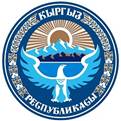 ЗАКОН КЫРГЫЗСКОЙ РЕСПУБЛИКИот 11 августа 2023 года № 179Об образованииГлава 1. Общие положенияСтатья 1. Сфера применения, цели и задачи настоящего Закона1. Настоящий Закон устанавливает основные принципы государственной политики в сфере образования, а также правовые, социально-экономические, организационные основы образовательной деятельности в Кыргызской Республике.2. Целью настоящего Закона является гарантирование права человека на получение качественного образования, всестороннее развитие личности, признающей общечеловеческие и национальные ценности, предоставление возможности каждому быть полезным членом общества, конкурентоспособным на рынке труда через свободный выбор профессий.3. Основными задачами настоящего Закона являются создание правовых, экономических и финансовых условий для:1) развития системы образования и повышения качества образования в Кыргызской Республике;2) эффективного управления, финансирования и функционирования системы образования Кыргызской Республики;3) реализации единой государственной политики в сфере образования;4) развития образовательной деятельности образовательных организаций независимо от форм собственности;5) осуществления прав и обязанностей участников образовательного процесса;6) развития международного сотрудничества в сфере образования.Статья 2. Законодательство Кыргызской Республики об образовании1. Отношения в сфере образования основываются на Конституции Кыргызской Республики, настоящем Законе и других нормативных правовых актах в сфере образования, международных договорах, вступивших в силу в соответствии с законодательством Кыргызской Республики, а также общепризнанных принципах и нормах международного права, являющихся составной частью законодательства Кыргызской Республики.2. Если международным договором, вступившим в силу в соответствии с законодательством Кыргызской Республики, установлены иные нормы, правила и сроки, чем те, которые содержатся в настоящем Законе, то применяются нормы международного договора.3. Если нормы, регулирующие отношения в сфере образования и содержащиеся в других законах и иных нормативных правовых актах Кыргызской Республики, актах уполномоченных государственных органов и органов местного самоуправления, устанавливают иные правила, чем те, которые содержатся в настоящем Законе, то применяются нормы настоящего Закона.Статья 3. Понятия, используемые в настоящем ЗаконеВ настоящем Законе используются следующие понятия:1) автономия - право образовательной организации самостоятельно осуществлять образовательную, административную и финансово-экономическую деятельность, принимать управленческие решения, в том числе по вопросам управления человеческими ресурсами и активами, распоряжаться бюджетными и внебюджетными средствами для поддержания и развития образовательной и иной деятельности в соответствии с настоящим Законом и уставом образовательной организации;2) академическая свобода - право на разработку программ обучения, самостоятельное изложение учебной дисциплины, выбор темы для научных исследований и методов их проведения, а также право обучающихся на получение знаний согласно своим способностям;3) академическая честность - форма поведения обучающегося и педагогического работника, соответствующая этическим нормам и принципам, на которых базируется современное образование (честность, доверие, справедливость, уважение, ответственность, недопущение плагиата и исключение оценивания знаний учащихся за вознаграждение);4) аккредитация - процедура официального признания аккредитационным агентством соответствия оказываемых образовательных услуг установленным аккредитационным агентством стандартам, процедурам и правилам не ниже требований и критериев, установленных Кабинетом Министров Кыргызской Республики (далее - Кабинет Министров);5) академический кредит - условная единица измерения объема учебной и (или) научной нагрузки обучающегося;6) аккредитационное агентство - независимая некоммерческая организация, деятельность которой направлена на внешнюю оценку соответствия оказываемых образовательных услуг установленным аккредитационным агентством стандартам, процедурам и правилам;7) бакалавр - уровень квалификации высшего профессионального образования, дающий право для поступления в магистратуру и осуществления профессиональной деятельности;8) безопасная образовательная среда - среда, ориентированная на минимизацию рисков и обеспечение психологической, информационной, физической, экологической и другой безопасности участников образовательного процесса;9) валидация - разновидность независимой сертификации, направленной на подтверждение и признание компетенций по профессии в целом или по отдельным видам ее деятельности, полученных в той или иной области, путем неформального и информального образования с выдачей документа, подтверждающего квалификацию;10) ваучер - финансовый инструмент, позволяющий государству на основе нормативного финансирования из бюджетных средств осуществлять оплату в безналичной форме образовательных услуг образовательных организаций;11) ваучерный механизм финансирования - метод государственного финансирования, при котором бюджетные средства, предусмотренные в республиканском бюджете, следуют за обучающимся в образовательные организации независимо от форм собственности;12) высшее профессиональное образование - уровень образования, направленный на подготовку и переподготовку бакалавров, специалистов и магистров по соответствующим образовательным программам и стандартам;13) гибридный метод обучения - метод обучения, при котором процесс обучения сочетает традиционный метод обучения путем непосредственного контакта педагога и обучающегося с методом онлайн-обучения;14) государственный образовательный стандарт - общественно согласованная совокупность требований формального образования, определяющая минимум содержания образовательной программы, базовых требований к подготовке по уровням образования, определяющих цели и результаты обучения;15) государственный образовательный грант - средства республиканского бюджета, предоставляемые обучающемуся (грантополучатель) для обучения в образовательной организации среднего и высшего профессионального образования Кыргызской Республики, независимо от формы собственности, по специальностям, перечень которых утверждается Кабинетом Министров;16) дистанционные образовательные технологии - технологии, используемые в образовательном процессе с применением средств информационных и телекоммуникационных технологий при опосредованном или частично опосредованном взаимодействии обучающегося и педагогического работника;17) доктор философии (PhD)/доктор по профилю - уровень квалификации послевузовского профессионального образования (базовая докторантура), дающий лицу, выполнившему соответствующую учебную программу и научно-исследовательскую работу с защитой диссертации, право на осуществления научной и другой профессиональной деятельности;18) дополнительное образование взрослых - разновидность неформального образования, обеспечивающая удовлетворение индивидуальных потребностей лица, занятого самостоятельной профессиональной деятельностью;19) дополнительное образование детей - разновидность неформального образования, основанная на свободном выборе и более полном удовлетворении интересов, духовных запросов и потребностей в профессиональном определении детей во время, свободное от учебы в общеобразовательных образовательных организациях;20) дошкольное образование - уровень образования, направленный на воспитание и обучение, основной целью которого является первоначальная подготовка ребенка к жизни и школе, развитие его творческих способностей;21) дуальное обучение - вид обучения, обеспечивающий непрерывный цикл изучения теоретического материала и освоения базовых навыков в образовательной организации, закрепления практических навыков, приобретения профессионального опыта на рабочем месте при равной ответственности образовательной организации, обучающегося и работодателя с возможностью оплаты труда обучающемуся;22) индивидуальный учебный план - учебный план, обеспечивающий освоение образовательной программы на основе индивидуализации ее содержания с учетом особенностей и образовательных потребностей конкретного обучающегося;23) инклюзивное образование - обеспечение равного доступа к образованию для всех обучающихся с учетом разнообразия образовательных потребностей и индивидуальных возможностей;24) информальное образование - обучение, протекающее вне рамок системы образования в ходе повседневной жизнедеятельности человека, связанной с его работой, жизнью в семье или проведением досуга;25) информационная система в образовании - совокупность электронных баз данных, информационных технологий и технических средств, с помощью которых производятся сбор, хранение, обработка, анализ и распространение данных о системе образования Кыргызской Республики;26) качество образования - комплексная характеристика системы образования, образовательной организации и индивидуальных образовательных достижений обучающегося, отражающая степень соответствия социальным и личностным ожиданиям, государственным образовательным стандартам, профессиональным стандартам и международным образовательным программам, участницей которых является Кыргызская Республика;27) квалификация - уровень знаний, навыков и социально-личностных компетенций, характеризующих подготовленность к обучению и выполнению определенного вида профессиональной деятельности, подтверждаемых документом установленного образца;28) квота приема - предельный объем государственного образовательного заказа, в том числе государственных образовательных грантов, выделяемых для приема в образовательные организации начального, среднего и высшего профессионального образования граждан из числа инвалидов I и II групп, лиц, приравненных по льготам и гарантиям к участникам и инвалидам войны, инвалидов с детства, детей с ограниченными возможностями здоровья, сельской молодежи и лиц кыргызской национальности, не являющихся гражданами Кыргызской Республики, а также детей-сирот и детей, оставшихся без попечения родителей;29) компетентность - интегрированная способность человека самостоятельно применять различные элементы знаний и навыков в определенной ситуации (учебной, личностной и профессиональной);30) компетенция - заранее заданное социальное требование (норма) к образовательной подготовке обучающегося, необходимой для его эффективной продуктивной деятельности в определенной сфере;31) комплексная образовательная организация - образовательная организация, реализующая образовательные программы двух или более уровней образования;32) магистр - уровень квалификации высшего профессионального образования, дающий право для поступления в аспирантуру (адъюнктуру) и (или) в базовую докторантуру (PhD/по профилю) и осуществления профессиональной деятельности;33) многоязычное образование - процесс организации обучения, в котором используются два или более языка в качестве средства обучения;34) национальная рамка квалификаций - структурированное описание уровней квалификаций в соответствии с набором критериев, направленное на интеграцию и координацию национальных квалификационных подсистем, обеспечение сопоставимости квалификаций и являющееся основой для системы подтверждения соответствия и присвоения квалификации;35) национальная система квалификаций - совокупность механизмов, позволяющих обеспечить взаимодействие сфер образования и рынка труда, включающих в себя национальную рамку квалификаций, отраслевые/секторальные рамки квалификаций, профессиональные и государственные образовательные стандарты и процедуры их признания, системы оценивания квалификаций образовательных организаций и программ;36) начальное профессиональное образование - уровень образования, направленный на подготовку работников квалифицированного труда по основным направлениям общественно-полезной деятельности на базе основного или среднего общего образования;37) непрерывное образование - образование, сопровождающее человека на протяжении всей его жизни, реализующееся последовательно на жизненных этапах, на каждом из которых создаются предпосылки для перехода на новый уровень развития;38) неформальное образование - образовательная деятельность вне рамок формального образования, основанная на многообразии и разнообразии форм обучения, способности оперативно реагировать на образовательные потребности гражданина;39) образование - единый целенаправленный процесс обучения, воспитания и развития, осуществляемый в интересах человека, семьи, общества и государства, а также совокупность приобретаемых знаний, навыков, ценностных установок и компетенций;40) образование для устойчивого развития - образование, направленное на приобретение знаний, навыков и компетентностей обучающимся для решения и предупреждения социальных, экономических и экологических проблем на основе эффективного и ответственного использования всех имеющихся ресурсов для повышения качества жизни;41) образовательная программа - содержание образования конкретного уровня, направления или специальности, определяющее цели, задачи, планируемые результаты, организацию образовательного процесса конкретного уровня или специальности;42) образовательная деятельность - деятельность по реализации образовательных программ;43) образовательные достижения обучающегося - результаты освоения образовательных программ обучающимся, измеряемые с помощью тестов и других оценочных процедур для определения уровня знаний, умений, навыков и компетенций в определенной области образования;44) образовательная услуга - действия, направленные на предоставление знаний и формирование навыков с целью удовлетворения образовательных потребностей;45) образовательный процесс - система организации обучения, воспитания и развития с целью освоения обучающимся содержания образовательных программ;46) обучающийся - лицо, осваивающее образовательную программу на всех уровнях образования;47) обучение на рабочем месте - система подготовки кадров, направленная на приобретение общих и профессиональных знаний и навыков обучающимся в образовательной организации с обязательным практическим обучением и закреплением профессиональных знаний и навыков, а также приобретением опыта работы в производственных подразделениях/комплексах образовательной организации и (или) на базе предприятий/организаций;48) образовательная стратегия (стратегия развития образования) - определение основных направлений и принципов развития системы образования как целостного социального института;49) особые образовательные потребности - потребности обучающегося, при удовлетворении которых требуется создание специальных условий и среды, применение специальных образовательных технологий, с предоставлением специальных образовательных услуг для максимально возможного развития и образования обучающегося;50) отраслевые/секторальные рамки квалификаций - системное и структурированное по уровням описание содержания квалификаций в определенной (определенном) отрасли (секторе);51) общереспубликанское тестирование - процесс оценки образовательных достижений, проводимый с целью выявления наиболее способных и подготовленных абитуриентов к обучению в образовательных организациях среднего и высшего профессионального образования Кыргызской Республики;52) онлайн-образовательная организация - образовательная организация, предоставляющая образовательные услуги онлайн-обучения;53) педагогический работник - физическое лицо, имеющее соответствующее профессиональное образование и квалификацию, работающее в образовательной организации, осуществляющее учебную, воспитательную, методическую, организационную, научную, руководящую и иную образовательную деятельность;54) переподготовка - обучение, связанное с получением новой профессии или специальности на базе имеющегося профессионального образования с получением документа об образовании;55) платная образовательная деятельность - образовательная услуга, предоставляемая в государственной и муниципальной образовательной организации на платной основе;56) послевузовское профессиональное образование - уровень образования, направленный на предоставление возможности повышения уровня образования, научной, педагогической квалификации на базе высшего профессионального образования;57) программа развития образовательной организации - программа кандидата на должность руководителя образовательной организации, демонстрирующая план действий кандидата (с указанием индикаторов выполнения и сроков) по повышению качества образования, росту образовательных и иных достижений обучающихся, соблюдению принципа инклюзивного образования, взаимодействию с местным сообществом, достижению институциональной и финансовой устойчивости, прозрачности и подотчетности, а также любые иные действия, направленные на развитие данной образовательной организации;58) профессиональное развитие - процесс становления и профессионального роста, осуществляемый через профессиональное образование, повышение квалификации и реализацию индивидуальных образовательных потребностей;59) профессиональный стандарт - характеристика квалификации, необходимой для осуществления определенного вида профессиональной деятельности и выполнения определенной трудовой функции;60) профильное обучение - обучение, направленное на дифференциацию и индивидуализацию обучения, позволяющее за счет изменений в структуре, содержании и организации образовательного процесса учитывать интересы, склонности и способности обучающегося в соответствии с его профессиональными интересами и потребностями в отношении продолжения образования или выхода на рынок труда;61) реабилитация/абилитация:реабилитация в образовании - процесс восстановления у обучающегося навыков, способностей или знаний, которые были утеряны или нарушены в результате приобретения инвалидности или изменений, связанных с его здоровьем;абилитация в образовании - процесс, направленный на оказание поддержки обучающемуся в приобретении определенных новых навыков, способностей или знаний;62) семейное образование - форма получения образования, доступная для всех обучающихся, предусматривающая изучение образовательной программы вне образовательной организации, при условии прохождения промежуточной и итоговой аттестации в соответствующей образовательной организации согласно государственному образовательному стандарту в порядке, определяемом Кабинетом Министров;63) сертификация профессиональных компетенций (независимая сертификация) - процесс, определяющий соответствие специалиста требованиям профессиональных стандартов, признание квалификации независимо от способа их получения и профессиональной деятельности;64) система образования - целостная, комплексная, интегрированная система, гарантирующая взаимодействие организаций, политики и мер государства, направленных на реализацию конституционного права на образование и достижение качественного образования;65) сопровождение в образовательном процессе - создание социально-психологических и педагогических условий и услуг для развития личности обучающегося и его успешного обучения с учетом образовательных потребностей и индивидуальных возможностей в целях поддержки обучающегося и достижения обучающимся оптимального развития и успешной социальной интеграции;66) социальный образовательный кредит - это субсидируемый Кабинетом Министров льготный кредит для оплаты обучения в образовательных организациях Кыргызской Республики;67) специалист - уровень квалификации высшего профессионального образования, дающий право для поступления в магистратуру, аспирантуру (адъюнктуру) и/или в базовую докторантуру (PhD/по профилю) и осуществления профессиональной деятельности;68) специальное образование - обучение детей с ограниченными возможностями здоровья, осуществляемое в специальных или образовательных организациях;69) среднее общее образование - уровень образования, направленный на воспитание и обучение гармонично развитой личности, способной к активной социальной адаптации в обществе и самостоятельному жизненному выбору, трудовой деятельности, самообразованию и самосовершенствованию;70) среднее профессиональное образование - уровень образования, направленный на подготовку, обеспечивающий приобретение обучающимся профессиональных знаний, навыков и личных компетенций по определенной специальности (направлению) на базе основного, среднего общего или начального профессионального образования;71) уполномоченный государственный орган в сфере образования (далее - уполномоченный государственный орган в сфере образования) - государственный орган, уполномоченный Кабинетом Министров, осуществляющий государственную политику в сфере образования и науки;72) уровень квалификации - установленная и описанная в квалификационных рамках совокупность требований к компетенциям работника;73) уровень образования - завершенный цикл образования, характеризующийся определенной единой совокупностью требований;74) участники образовательного процесса - обучающиеся, педагогические работники, учебно-вспомогательный и управленческий персонал образовательных организаций, родители (законные представители) обучающихся, работодатели, а также представители органов местного самоуправления и гражданского общества;75) учебно-производственный комплекс - структура, создаваемая на базе образовательных организаций со статусом различной организационно-правовой формы, где обучающийся может на практике применить полученные знания и навыки, непосредственно выполняя приближенные к реальности производственные задачи, предоставляя услуги и реализуя товары;76) учебный план - документ, регламентирующий перечень и объем учебных дисциплин (предметов) соответствующего уровня образования, порядок их изучения и формы контроля;77) учебное хозяйство - подсобное хозяйство образовательной организации, которое ориентировано на поддержание и расширение рациона питания обучающихся, а также получение практических навыков в области сельского хозяйства посредством производства и реализации сельскохозяйственной, растениеводческой и животноводческой продукции;78) ученая степень - уровень квалификации послевузовского образования, отражающий достигнутый научный уровень в определенной отрасли знания, присуждаемый лицу, защитившему диссертацию на соискание ученой степени;79) центр передового опыта - образовательная организация, реализующая инновационные, интегрированные программы по разработке и продвижению инновационных, новаторских, цифровых, инклюзивных технологий и решений в целях удовлетворения запросов рынка и социально-экономических потребностей страны;80) формальное образование - образование, предоставляемое образовательными организациями независимо от форм собственности и регламентируемое государственными образовательными стандартами;81) экстернат - ускоренное изучение обучающимся дисциплин согласно основным образовательным программам с последующей аттестацией (текущей и итоговой) в соответствующей образовательной организации.Все другие специальные понятия, используемые в формировании нормативной базы в области образования, не должны противоречить основным понятиям, изложенным в настоящей статье.Статья 4. Право на образование1. Каждый в Кыргызской Республике имеет право на образование независимо от пола, расы, языка, инвалидности, этнической принадлежности, вероисповедания, возраста, политических или иных убеждений, имущественного или иного положения, а также других обстоятельств.2. Иностранные граждане и лица без гражданства на территории Кыргызской Республики получают образование в соответствии с законодательством Кыргызской Республики.3. Особенности обеспечения права граждан на образование, в отношении которых применены меры уголовно-правового воздействия, определяются Кабинетом Министров.Глава 2. Система образованияСтатья 5. Государственные гарантии права на образованиеГосударство гарантирует реализацию, охрану и защиту права граждан на образование путем:1) создания системы образования, отвечающей интересам личности, общества и государства, направленной на достижение качественного образования для каждого;2) создания условий для реализации права граждан на получение бесплатного дошкольного, начального, основного и среднего общего образования, а также начального профессионального образования в пределах государственных образовательных стандартов;3) создания условий для доступа каждого к среднему и высшему профессиональному, а также послевузовскому профессиональному образованию;4) создания равных возможностей, инклюзивного образования и недопустимости любых проявлений дискриминации при получении образования;5) создания равных условий для развития различных форм обучения и типов образовательных организаций;6) создания условий для эффективного взаимодействия государства, местных сообществ, участников образовательного процесса и гражданского общества в вопросах формирования и реализации государственной политики в сфере образования;7) эффективного и целенаправленного использования бюджетных средств, направляемых на образование;8) создания условий для издания учебников, в том числе учебников, издаваемых рельефно-точечным шрифтом Брайля, учебных и методических пособий (учебно-методических комплексов и учебно-дидактических материалов).Статья 6. Система образованияОбразование Кыргызской Республики является целостной, комплексной, интегрированной системой, гарантирующей взаимодействие организаций, политики и мер государства, направленной на реализацию конституционного права на образование и достижение качественного образования. В систему образования входят:1) государственная политика в сфере образования, в том числе в вопросах организации, управления и финансирования образования, государственные образовательные стандарты;2) образовательные организации;3) уполномоченный государственный орган в сфере образования, местные государственные администрации и органы местного самоуправления;4) участники образовательного процесса.Статья 7. Уровни образования1. Образование в Кыргызской Республике реализуется через следующие уровни образования:1) дошкольное образование;2) общее (начальное, основное и среднее) образование;3) профессиональное (начальное, среднее, высшее и послевузовское) образование;4) дополнительное образование (образование детей, взрослых и дополнительное профессиональное образование).2. Уровни образования делятся на формальное и неформальное образование. Государство создает условия и поддерживает сотрудничество между образовательными организациями формального и неформального образования.Статья 8. Принципы государственной политики в сфере образования1. Образование является приоритетным стратегическим направлением государственной политики Кыргызской Республики.2. Государственная политика в сфере образования формируется с учетом прав и интересов граждан посредством принятия законов и нормативных правовых актов, утверждения общегосударственных программ.3. Образование в Кыргызской Республике основывается на принципах демократии и гуманистических ценностях народа, мировой культуры.4. Основными принципами организации образования являются:1) равенство прав каждого на получение качественного образования;2) доступность и качество образовательных услуг, предоставляемых системой образования для устойчивого развития;3) создание системы образования, дающей возможность каждому обучающемуся быть полезным членом общества, способствовать развитию демократического и светского общества, развитие которого основано на научных знаниях, взаимопонимании, толерантности и мире между членами общества;4) обязательность получения каждым начального, основного и среднего общего образования;5) преемственность и непрерывность образования;6) бесплатность получения дошкольного, начального, основного и среднего общего образования, начального профессионального образования в государственных и муниципальных образовательных организациях;7) гуманистический характер образования, направленный на формирование у обучающихся научного представления о мире и гармоничной системы общечеловеческих и национальных ценностей;8) светский характер обучения, развития и воспитания в образовательных организациях;9) независимость образования от политических и религиозных институтов;10) единство, системность и непрерывность образовательного и воспитательного процессов;11) повышение ответственности и роли родителей (законных представителей) обучающихся;12) многообразие образовательных организаций по типам, видам и формам обучения, воспитания, направлениям деятельности и программ, формам собственности;13) развитие цифровизации образования для обеспечения прозрачности и доступности образовательных ресурсов для всех обучающихся, для интеграции с другими информационными системами страны, применение новых образовательных технологий, интеграции в международное образовательное пространство;14) создание эффективной системы обеспечения качества образования на всех уровнях;15) достижение выпускниками образовательных организаций ожидаемых результатов обучения, направленных на формирование и приобретение современных навыков и компетенций;16) ориентация на достижения отечественной, мировой науки и передового международного опыта;17) академическая свобода и академическая честность образовательных организаций;18) повышение статуса педагогического работника, создание условий для роста его профессионального уровня, развитие профессиональных объединений педагогических работников;19) развитие экспорта образовательных услуг;20) развитие социального партнерства образовательной организации со всеми заинтересованными сторонами;21) привлечение, мотивация и координация усилий всех заинтересованных сторон в развитии системы образования;22) автономия образовательных организаций;23) равные условия для всех образовательных организаций независимо от форм собственности, недопустимость ограничения конкуренции в сфере образования;24) целостность образования, обеспечивающая преемственность и взаимодополняемость всех его уровней;25) достижение качественного образования в соответствии с лучшими международными стандартами.Глава 3. Государственная политика в сфере образованияСтатья 9. Государственные образовательные стандарты1. В Кыргызской Республике устанавливаются государственные образовательные стандарты на уровни образования: дошкольное образование, начальное, основное и среднее общее образование, начальное, среднее и высшее профессиональное образование.2. Процесс разработки государственных образовательных стандартов дошкольного, общего образования, а также макетов государственных образовательных стандартов для всех уровней профессионального образования организовывается уполномоченным государственным органом в сфере образования открыто, демократично с вовлечением всех заинтересованных сторон, с учетом инклюзивного образования, потребностей экономики и образовательных потребностей граждан и утверждаются Кабинетом Министров.3. Государственные образовательные стандарты являются обязательными для выполнения всеми образовательными организациями независимо от форм собственности.4. Государственные образовательные организации высшего профессионального образования, обладающие особым статусом, вправе самостоятельно разрабатывать и утверждать образовательные стандарты, которые приравниваются к государственным образовательным стандартам.5. Разработка государственных образовательных стандартов профессионального образования в сферах обороны, внутренних дел, здравоохранения, обеспечения национальной безопасности осуществляется по согласованию с уполномоченными государственными органами в данных сферах.6. Пересмотр и обновление государственных образовательных стандартов производятся регулярно в зависимости от уровня образования, приоритетных направлений развития страны, потребностей работодателей, запросов обучающихся и их родителей (законных представителей).7. Уполномоченный государственный орган в сфере образования с учетом потребностей экономики, работодателей и образовательных потребностей граждан вправе утверждать экспериментальные образовательные стандарты по программам профессионального образования.Статья 10. Формы образования1. Предоставление образовательных услуг осуществляется в различных формах образования, учитывающих индивидуальные потребности и возможности обучающегося.2. Образовательные программы осваиваются в следующих формах: очной, очно-заочной (вечерней), заочной, экстерната, а также в форме семейного образования и индивидуального обучения, включая обучение на дому.3. Перечень профессий и специальностей, получение которых не допускается в очно-заочной (вечерней), заочной формах, в форме экстерната утверждается Кабинетом Министров.4. По профессиям и специальностям, получение которых в очно-заочной (вечерней), заочной формах, в форме экстерната не допускается, могут быть введены ограничения на их освоение посредством дистанционных образовательных технологий в порядке, установленном Кабинетом Министров.Статья 11. Язык обучения1. Языковая политика в образовательных организациях осуществляется в соответствии с Конституцией Кыргызской Республики и законодательством Кыргызской Республики.2. Государство создает условия для обучения каждого гражданина государственному, официальному и одному иностранному языку на всех уровнях образования.3. Образовательные услуги могут предоставляться на иностранном языке с соблюдением принципа многоязычного образования.4. В соответствии с международными договорами, вступившими в силу в соответствии с законодательством Кыргызской Республики, государство содействует получению образования на государственном языке Кыргызской Республики этническим кыргызам, проживающим за пределами Кыргызской Республики. Представителям всех этнических групп, проживающих на территории Кыргызской Республики, гарантируется право на создание условий для изучения и развития родного языка.Глава 4. Государственное управление в сфере образованияСтатья 12. Система государственного управления в сфере образованияГосударственное управление в сфере образования осуществляется Кабинетом Министров в рамках конституционного Закона Кыргызской Республики "О Кабинете Министров Кыргызской Республики", а также уполномоченным государственным органом в сфере образования, местными государственными администрациями и органами местного самоуправления в рамках полномочий, определенных настоящим Законом.Статья 13. Полномочия уполномоченного государственного органа в сфере образованияК полномочиям уполномоченного государственного органа в сфере образования относятся:1) формирование и осуществление государственной политики в сфере образования, стратегии развития системы образования, определение приоритетов в сфере образования;2) создание системы стимулирования труда педагогических работников, а также сотрудников уполномоченного государственного органа в сфере образования и обучающихся;3) организация процесса разработки государственных образовательных стандартов;4) разработка порядка финансирования образовательных организаций;5) разработка государственных и национальных программ развития образования;6) информационное обеспечение системы образования;7) создание условий для издания, выпуска и экспертизы учебной литературы, учебных пособий, учебно-методических комплексов, включая их цифровые и (или) электронные форматы, физическими и юридическими организациями независимо от форм собственности;8) мониторинг и организация оценки качества формального образования;9) мониторинг соблюдения государственных образовательных стандартов образовательными организациями независимо от форм собственности;10) разработка и мониторинг исполнения национальных, государственных стратегических программ в сфере образования;11) обеспечение выполнения международных договоров в сфере образования, представление интересов Кыргызской Республики в международных организациях по вопросам образования и науки;12) вовлечение всех заинтересованных сторон в формирование, разработку, реализацию и мониторинг государственной политики в сфере образования;13) взаимодействие с гражданским обществом и средствами массовой информации по вопросам образования;14) подтверждение подлинности документов об образовании, выданных в Кыргызской Республике;15) признание документов об образовании, выданных за рубежом;16) организация независимой оценки эффективности финансирования и управления системой образования;17) содействие развитию экспорта образовательных услуг, а также привлечению инвестиций в сферу образования;18) содействие развитию государственно-частного партнерства и сотрудничества в сфере образования;19) ежегодная публичная отчетность о реализации государственной политики в сфере образования;20) осуществление иных полномочий, предусмотренных настоящим Законом.Статья 14. Полномочия местной государственной администрации и органов местного самоуправления в сфере образованияК полномочиям местной государственной администрации в сфере образования относятся:1) реализация государственной политики в сфере образования;2) обеспечение соблюдения конституционных прав и свобод граждан в сфере образования.2. К полномочиям органов местного самоуправления в сфере образования относятся:1) создание муниципальных образовательных организаций;2) содействие в предоставлении образовательных услуг в муниципальных образовательных организациях;3) финансирование, содержание зданий и материально техническое оснащение муниципальных образовательных организаций;4) систематический учет и содействие охвату детей, подлежащих обучению по образовательным программам дошкольного, начального общего, основного общего и среднего общего образования;5) предоставление дополнительного финансирования из средств местного бюджета лицам с особыми образовательными потребностями и лицам в трудной жизненной ситуации, принятие иных мер;6) организация подвоза детей в общеобразовательные организации;7) организация питания в дошкольных и общеобразовательных организациях;8) выделение общеобразовательным организациям земельных наделов;9) содействие в реализации и координация вопросов профессиональной подготовки молодежи;10) осуществление иных полномочий, предусмотренных настоящим Законом.Статья 15. Информационная система в образовании1. Информационная система в образовании предназначена для получения полной, достоверной и актуальной информации о состоянии системы образования Кыргызской Республики, принятия обоснованных и своевременных управленческих, финансовых и иных решений для повышения качества образования.2. Разработка информационной системы в образовании осуществляется в соответствии с едиными организационными, методологическими и программно-техническими принципами, обеспечивающими совместимость и взаимодействие информационной системы в образовании с данными национальной статистической системы, иными государственными информационными системами и информационно-коммуникационными сетями.3. Информационная система в образовании включает данные и информацию об образовательных организациях, инфраструктуре, образовательных программах, а также иные данные и информацию, отражающие состояние системы образования в Кыргызской Республике.4. Управление информационной системой в образовании осуществляет уполномоченный государственный орган в сфере образования. Управление информационной системой в образовании, включая сбор, хранение, обработку, использование, распространение данных и информации осуществляется с соблюдением требований законодательства Кыргызской Республики об электронном управлении, официальной статистике и персональных данных.Статья 16. Безопасность образовательной среды1. Безопасность образовательной среды включает совокупность мер и мероприятий, предпринимаемых образовательной организацией для обеспечения образовательной среды, ориентированной на минимизацию рисков и обеспечение психологической, информационной, физической, экологической и другой безопасности участников образовательного процесса.2. Задачами образовательной организации в обеспечении безопасной образовательной среды являются создание организационных и финансовых условий для обеспечения безопасной образовательной среды, формирование и отработка навыков безопасного поведения, повышение потенциала всех участников образовательного процесса по формированию безопасной образовательной среды.3. Для выполнения задач по обеспечению безопасной образовательной среды образовательная организация вправе взаимодействовать с органами местного самоуправления, правоохранительными органами, родительским сообществом и иными организациями.Статья 17. Мониторинг и оценка качества формального образования1. Система обеспечения качества образования включает систематический и последовательный процесс управления качеством образования, реализующийся через внутреннюю и внешнюю системы обеспечения качества образования.2. В целях мониторинга и оценки качества формального образования уполномоченный государственный орган в сфере образования создает в своей структуре Департамент развития качества образования, действующий на принципах самостоятельности, независимости и прозрачности. Руководитель Департамента назначается на должность и освобождается от должности Председателем Кабинета Министров по представлению руководителя уполномоченного государственного органа в сфере образования.3. В целях получения достоверной, полной и объективной информации о качестве образования в Кыргызской Республике уполномоченный государственный орган в сфере образования осуществляет мониторинг качества образования через регулярный сбор, хранение, обработку и анализ данных о наиболее значимых характеристиках качества образования в Кыргызской Республике.4. Уполномоченный орган в сфере образования организует оценку качества формального образования на соответствие государственным образовательным стандартам и (или) международным образовательным программам, участницей которых является Кыргызская Республика. Оценка качества образования проводится независимыми экспертами или организациями на основе системы выборочного тестирования и (или) других оценочных процедур. Порядок проведения выборочного тестирования и оценки качества образования на соответствие государственным образовательным стандартам и (или) международным образовательным программам утверждается Кабинетом Министров.5. Результаты мониторинга и оценки качества формального образования используются для формирования государственной политики в сфере образования, принятия своевременных мер по повышению качества образования, в том числе предоставления рекомендаций и оказания помощи образовательным организациям для достижения более высоких показателей качества образования. Результаты мониторинга и оценки качества образования не являются основанием для применения дисциплинарных мер. Результаты мониторинга и оценки качества формального образования (за исключением персональных данных) являются публичной информацией.6. Порядок определения рейтинга образовательных организаций и программ, оценки достижений обучающегося устанавливаются уполномоченным государственным органом в сфере образования.7. Департамент развития качества образования устанавливает порядок удостоверения подлинности документов об образовании, выданных в Кыргызской Республике, а также признает подлинность документов об образовании, выданных за рубежом.Глава 5. Образовательные организацииСтатья 18. Образовательные организации1. Образовательная организация является юридическим лицом, предоставляющим образовательные услуги как основной вид деятельности. Образовательные организации могут создаваться в государственной, муниципальной и частной формах собственности.2. Отдельным государственным образовательным организациям, вносящим значительный вклад в развитие Кыргызской Республики, может быть присвоен статус "Национальный" в порядке, установленном законодательством Кыргызской Республики в сфере образования.3. Присвоение имен выдающихся личностей государственным образовательным организациям производится по согласованию с уполномоченным государственным органом в сфере образования.4. Правовой статус межгосударственных образовательных организаций определяется в соответствии с международными договорами.5. Создание, управление, реорганизация и ликвидация образовательных организаций любых форм собственности регулируется гражданским законодательством Кыргызской Республики и уставом образовательной организации.6. Устав государственной и муниципальной образовательной организации разрабатывается на основе типового устава, утверждаемого Кабинетом Министров.7. Реорганизация или ликвидация образовательной организации осуществляется, как правило, в конце учебного года. В этом случае учредитель берет на себя ответственность за перевод обучающихся в другие образовательные организации по согласованию с их родителями (законными представителями).Статья 19. Типы образовательных организаций1. Образовательные организации подразделяются на типы в соответствии с реализуемыми образовательными программами.2. Типы образовательных организаций:1) дошкольные образовательные организации;2) общеобразовательные организации начального, основного и среднего общего образования (общеобразовательная школа);3) образовательные организации начального профессионального образования;4) образовательные организации среднего профессионального образования;5) образовательные организации высшего и послевузовского профессионального образования;6) образовательные организации сферы культуры и искусства (детские художественные школы, детские музыкальные школы и школы искусств);7) образовательные организации дополнительного образования детей и взрослых;8) образовательные организации дополнительного профессионального образования.3. Типы образовательных организаций подразделяются на виды. Виды образовательных организаций и их основные критерии определяются и утверждаются в порядке, установленном Кабинетом Министров.4. Вид и статус межгосударственных образовательных организаций определяется в соответствии с межправительственными договорами.Статья 20. Образовательные программы1. Образовательные организации осуществляют образовательную деятельность посредством реализации образовательных программ различных уровней образования.Образовательные организации, реализующие программы профессионального образования, разрабатывают и утверждают образовательные программы в соответствии с требованиями государственного образовательного стандарта, а также с учетом потребностей экономики и образовательных потребностей граждан.2. В Кыргызской Республике реализуются общие, профессиональные и дополнительные образовательные программы.1) К общим образовательным относятся программы:а) дошкольного образования;б) начального общего образования;в) основного общего образования;г) среднего общего образования.2) К профессиональным образовательным относятся программы:а) начального профессионального образования;б) среднего профессионального образования;в) высшего профессионального образования;г) послевузовского профессионального образования.3) К дополнительным образовательным относятся программы:а) дополнительного образования детей;б) дополнительного образования взрослых;в) дополнительного профессионального образования.Статья 21. Права и обязанности образовательных организаций1. Образовательные организации обладают правом самостоятельно осуществлять образовательную, административную, финансово-экономическую деятельность, принимать управленческие решения, в том числе в вопросах управления человеческими ресурсами и активами, распоряжаться бюджетными и специальными средствами для поддержания и развития образовательной и иной деятельности в соответствии с настоящим Законом и уставом образовательной организации.2. Образовательная организация самостоятельна в выборе системы оценок, методик образовательного процесса и образовательных технологий, в том числе дистанционных образовательных технологий.3. При организации образовательного процесса образовательная организация может использовать два или более языка в качестве средства обучения.4. Образовательные организации имеют право создавать структурные подразделения со статусом юридического лица или филиала, наделяя их обособленным имуществом. Структурные подразделения не вправе создавать филиалы и другие подразделения.5. В рамках одной государственной или муниципальной образовательной организации среднего профессионального и высшего профессионального образования создание дублирующих структурных подразделений (институтов, центров, факультетов и т.д.) для обучения студентов, подготовки и переподготовки кадров по одному направлению или специальности не допускается.6. В образовательных организациях запрещается создание политических и религиозных партий и организаций. В образовательных организациях не допускается ведение политической и религиозной пропаганды и агитации среди обучающихся и педагогических работников.7. Образовательная организация вправе использовать гибридный метод обучения, при котором образовательная организация сочетает традиционный метод обучения путем непосредственного контакта педагога и обучающегося с методом онлайн-обучения.8. Образовательная организация вправе осуществлять образовательную деятельность как комплексная образовательная организация, реализующая образовательные программы двух или более уровней образования.9. Образовательная организация вправе осуществлять образовательную деятельность как онлайн-образовательная организация, предоставляющая образовательные услуги методом онлайн-обучения.10. Образовательные организации могут создавать общественные организации и объединения (союзы, академии, профессиональные ассоциации, учебно-методические объединения, научно-методические, научно-технические и другие советы и организации), учебно-производственные и инновационные подразделения.11. Образовательные организации формируют открытые и общедоступные информационные ресурсы, содержащие информацию об образовательной организации и ее деятельности.Статья 22. Управление образовательными организациями1. Управление образовательными организациями строится на принципах демократизации, децентрализации, автономии и самоуправления.2. Формами co-управления образовательными организациями являются общее собрание, попечительский, ученый, педагогический и другие советы или комитеты. Порядок выбора органов соуправления и их компетенция определяются законодательством Кыргызской Республики и уставом образовательной организации. Непосредственное руководство образовательными организациями осуществляет ректор, директор, заведующий или иной руководитель (администратор).3. В целях учета мнения обучающихся, родителей (законных представителей) обучающихся и педагогических работников по вопросам управления образовательной организацией, затрагивающих их права и законные интересы, по инициативе обучающихся, родителей (законных представителей) обучающихся и педагогических работников в образовательной организации могут создаваться родительские комитеты, советы обучающихся или студентов, профессиональные союзы.4. Руководители государственных и муниципальных образовательных организаций, реализующих программы дошкольного, общего (школьного) и дополнительного образования, а также программы начального и среднего профессионального образования, назначаются на конкурсной основе в порядке, определяемом Кабинетом Министров. Кандидатами на должность руководителей указанных образовательных организаций могут стать лица, имеющие высшее профессиональное образование по педагогической и (или) по другой специальности. Квалификационные требования к кандидатам, участвующим в конкурсе, и состав конкурсной комиссии определяются Кабинетом Министров.5. Руководители государственных образовательных организаций высшего профессионального образования, за исключением руководителей специализированных государственных образовательных организаций высшего профессионального образования уполномоченных государственных органов Кыргызской Республики в сфере внутренних дел, иностранных дел, обороны, обеспечения национальной безопасности, назначаются и освобождаются от должности уполномоченным государственным органом в сфере образования.6. Руководители государственных образовательных организаций высшего профессионального образования, имеющих статус "Национальный", назначаются и освобождаются от должности Президентом Кыргызской Республики по представлению руководителя уполномоченного государственного органа в сфере образования. Порядок назначения и освобождения от должности, в том числе досрочного, руководителей государственных образовательных организаций высшего профессионального образования, в том числе имеющих статус "Национальный", определяется Кабинетом Министров.7. Руководители специализированных государственных образовательных организаций высшего профессионального образования уполномоченных государственных органов Кыргызской Республики в сфере внутренних дел, иностранных дел, обороны, обеспечения национальной безопасности назначаются и освобождаются от должности в порядке, установленном Кабинетом Министров.8. Руководители государственных и муниципальных образовательных организаций назначаются сроком на 5 лет. Одно и то же лицо не может осуществлять деятельность руководителя государственной и муниципальной образовательной организации более 10 лет в совокупности в одной и той же образовательной организации.9. Квалификационные требования к должности руководителя государственной образовательной организации высшего профессионального образования, в том числе имеющей статус "Национальный", определяются Кабинетом Министров.10. Руководители образовательных организаций высшего профессионального образования, учрежденных путем подписания межгосударственного соглашения, назначаются в соответствии с данным соглашением. Очередность назначения на должность руководителя определяется соответствующим межгосударственным соглашением.11. В случае освобождения от должности руководителя государственной образовательной организации высшего профессионального образования, в том числе имеющей статус "Национальный", уполномоченный государственный орган в сфере образования временно возлагает исполнение его обязанностей на одного из заместителей руководителя до назначения нового руководителя. Исполняющий обязанности руководителя государственной образовательной организации высшего профессионального образования не вправе освобождать или назначать на должность сотрудников образовательной организации.Глава 6. Регулирование образовательной деятельностиСтатья 23. Лицензирование образовательной деятельности и уведомительный порядок осуществления образовательной деятельности1. Образовательная деятельность подлежит лицензированию в порядке, установленном законодательством о лицензионно-разрешительной системе Кыргызской Республики, за исключением случаев, описанных ниже.2. Не подлежит лицензированию образовательная деятельность:1) государственных и муниципальных образовательных организаций, реализующих образовательные программы общего (начального, основного и среднего) образования;2) государственных образовательных организаций, реализующих программы высшего и послевузовского профессионального образования, обладающих особым статусом;3) образовательных организаций независимо от форм собственности, реализующих программы дошкольного и дополнительного образования, за исключением деятельности автошкол, а также дополнительного образования, связанного с риском нанесения вреда жизни и здоровью людей, перечень которого утверждается Кабинетом Министров Кыргызской Республики.3. Образовательная деятельность по реализации программ дошкольного образования осуществляется на основе уведомления, направляемого в уполномоченный государственный орган в сфере образования.4. Образовательные организации и физические лица (индивидуальные предприниматели), предоставляющие образовательные услуги, обязаны обеспечивать безопасные условия пребывания и обучения в соответствии с требованиями нормативных правовых актов Кыргызской Республики в области санитарно-эпидемиологического благополучия и пожарной безопасности.5. Лицензии на право ведения образовательной деятельности образовательным религиозным организациям (объединениям) выдаются уполномоченным государственным органом в сфере образования с согласия уполномоченного государственного органа по делам религий.Статья 24. Аккредитация в сфере образования1. Аккредитация образовательных организаций осуществляется на добровольной основе в признанных аккредитационных агентствах, за исключением аккредитации образовательных организаций среднего и высшего профессионального образования. Аккредитация образовательных организаций среднего и высшего профессионального образования является обязательной.2. Образовательная организация самостоятельна в выборе аккредитационного агентства. Аккредитация проводится за счет средств аккредитуемой образовательной организации.3. Аккредитация специальных общеобразовательных организаций для детей с ограниченными возможностями здоровья и образовательных организаций начального профессионального образования при учреждениях системы исполнения наказаний не проводится.4. Деятельность аккредитационных агентств является открытой и прозрачной.5. Уполномоченный государственный орган в сфере образования ведет реестр аккредитационных агентств.6. При уполномоченном государственном органе в сфере образования создается Национальный аккредитационный совет для коллегиального и гласного рассмотрения вопросов о признании и мониторинге деятельности аккредитационных агентств.Национальный аккредитационный совет состоит из 11 человек, в число которых входят 3 представителя уполномоченного государственного органа в области образования и науки, 3 представителя ассоциаций образовательных организаций, 3 представителя ассоциаций работодателей, 2 представителя общественных институтов.Порядок формирования состава Национального аккредитационного совета, признания или отказа в признании аккредитационных агентств, приостановления и досрочной отмены признания, проведения мониторинга их деятельности определяются Кабинетом Министров.Статья 25. Документы об образовании1. Образовательные организации формального образования (за исключением дошкольного образования) имеют право выдавать выпускникам, выдержавшим итоговую государственную аттестацию, документы об образовании государственного образца и (или) собственного образца по решению самих образовательных организаций.2. Документ государственного образца и (или) документ собственного образца о соответствующем уровне образования и квалификации является необходимым условием для продолжения обучения по программам последующего уровня образования.3. Документы о начальном, среднем, высшем профессиональном образовании и о послевузовском профессиональном образовании дают право их обладателям заниматься профессиональной деятельностью в соответствии с полученной квалификацией, в том числе, занимать должности, для которых в установленном порядке определены обязательные квалификационные требования.4. Документы об образовании государственного образца и документы об образовании собственного образца являются документами строгой отчетности.Образовательная организация осуществляет строгий учет выданных документов об образовании, а также учет индивидуальных результатов освоения обучающимися образовательных программ, их архивное хранение в бумажном и электронном виде в порядке, установленном уполномоченным государственным органом в сфере образования.5. Перечень и образцы документов государственного образца, а также порядок изготовления, хранения и выдачи определяется уполномоченным государственным органом в сфере образования. Реестр документов об образовании государственного образца ведется государственным органом, ответственным за ведение и обслуживание Государственного реестра персонифицированных документов Кыргызской Республики.6. Документ о среднем и высшем профессиональном образовании может включать в себя приложение международного образца.7. Организации среднего и высшего профессионального образования вправе выдавать два или более дипломов в соответствии с международными соглашениями, (пусть останется без изменений) участницей которых является Кыргызская Республика.Глава 7. Дошкольное образованиеСтатья 26. Дошкольное образование1. Дошкольное образование направлено на формирование общей культуры, развитие физических, интеллектуальных, нравственных, эстетических и личностных качеств, формирование научно-обоснованного представления о мире, сохранение и укрепление здоровья детей дошкольного возраста, воспитание, уход и подготовку их к школе.2. Дошкольное образование осуществляется дошкольными образовательными организациями независимо от форм собственности, физическими лицами (индивидуальными предпринимателями), предоставляющими услуги дошкольного образования, и организациями альтернативных (вариативных) форм дошкольного образования или по желанию родителей (законных представителей) - в семье.3. Родители (законные представители), осуществляющие дошкольное образование в семье, имеют право на получение консультативной методической, психолого-педагогической помощи в дошкольных образовательных организациях.4. Организация деятельности государственных и муниципальных дошкольных образовательных организаций осуществляется в порядке, определяемом Кабинетом Министров.5. Образовательные программы и услуги дошкольного образования должны соответствовать требованиям государственного образовательного стандарта в сфере дошкольного образования.6. Дошкольные образовательные организации реализуют основные, дополнительные, специальные, вариативные программы дошкольного воспитания и обучения детей дошкольного возраста, обеспечивают выполнение требований государственного образовательного стандарта в сфере дошкольного образования.7. Родители (законные представители) осуществляют оплату за содержание ребенка в государственных и муниципальных дошкольных образовательных организациях в порядке, определяемом Кабинетом Министров.8. Для обеспечения равных стартовых возможностей детей, не охваченных дошкольным образованием, в образовательных организациях могут реализоваться программы предшкольной подготовки.9. Прием детей дошкольного возраста в государственную и муниципальную дошкольную образовательную организацию осуществляется в порядке, определяемом Кабинетом Министров.10. Государство создает условия для развития альтернативных (вариативных) форм дошкольного образования.11. Образовательная деятельность по реализации программ дошкольного образования должна осуществляться при соблюдении требований санитарно-эпидемиологического благополучия и пожарной безопасности.Глава 8. Общее образованиеСтатья 27. Начальное, основное и среднее общее образование1. Общее образование реализуется в рамках преемственных образовательных программ начального общего, основного общего и среднего общего образования.2. Начальное общее, основное общее и среднее общее образование являются обязательными уровнями образования для всех граждан Кыргызской Республики.3. Государство обеспечивает реализацию права граждан на получение бесплатного начального общего, основного общего и среднего общего образования на уровне государственного образовательного стандарта.4. Прием детей в государственную и муниципальную общеобразовательную организацию осуществляется в порядке, определяемом Кабинетом Министров.5. Начальное общее образование направлено на формирование личности ребенка, функциональной грамотности, навыков общения на государственном и официальном языках.6. Основное общее образование направлено на формирование у обучающегося функциональной грамотности, современных компетенций в учебно-познавательной деятельности, культурно-ценностных ориентиров и стремления самообучаться.На обучение по образовательной программе основного общего образования принимаются обучающиеся, освоившие образовательную программу начального общего образования.7. Среднее общее образование является завершающим этапом общего образования и направлено на применение приобретенных навыков в повседневной жизни, развитие специализированных способностей, интересов обучающегося, профильное обучение, формирование выбора дальнейшего профессионального развития и карьеры.На обучение по образовательной программе среднего общего образования принимаются выпускники основного общего образования.8. Лица, получившие основное общее образование, в случае нежелания продолжить обучение по программе среднего общего образования, обязаны обучиться по программам начального профессионального или среднего профессионального образования.Государство создает условия для продолжения обучения по программам начального или среднего профессионального образования для лиц, получивших основное общее образование.9. С учетом предельно допустимой учебной нагрузки в общеобразовательных организациях независимо от форм собственности устанавливается пятидневная учебная неделя.10. Государство содействует созданию цифровых учебников и учебно-методических комплексов.11. В целях ранней профессиональной подготовки обучающихся государство содействует внедрению системы профильного обучения в общеобразовательных организациях.12. Государство содействует участию Кыргызской Республики в международных исследованиях по оцениванию образовательных достижений.Статья 28. Порядок организации питания в образовательных организациях1. Организация питания обучающихся в образовательных организациях осуществляется с целью поддержания здоровья, профилактики заболеваемости и социальной защиты.2. Порядок организации, обеспечения безопасности и качества питания обучающихся в дошкольных и общеобразовательных организациях, организациях начального профессионального образования определяется образовательными организациями с соблюдением принципов здорового питания и требований в области санитарно-эпидемиологического благополучия.3. Порядок организации, финансирования, обеспечения безопасности и качества питания обучающихся, предоставления льгот по оплате за питание, а также натуральный набор продуктов питания для детей в дошкольных и общеобразовательных организациях, организациях начального профессионального образования утверждается Кабинетом Министров.4. Источниками финансирования питания являются:1) средства республиканского бюджета;2) средства местного бюджета;3) добровольно внесенные средства физических и юридических лиц;4) средства родителей (законных представителей);5) другие источники, не противоречащие законодательству Кыргызской Республики.5. Органы местного самоуправления осуществляют мероприятия по созданию соответствующих условий для организации питания обучающихся в дошкольных и общеобразовательных организациях, а также расширению рациона питания.6. Организация питания в дошкольных образовательных организациях осуществляется за счет средств родителей (законных представителей).7. Родители (законные представители), а также органы местного самоуправления имеют право осуществлять со-финансирование питания обучающихся начального общего образования в общеобразовательных организациях на основании решения местных кенешей.8. Организация и ответственность за питание в дошкольных и общеобразовательных организациях возлагаются на руководителя образовательной организации.9. В целях расширения рациона питания и создания условий для получения практических навыков обучающихся при образовательных организациях могут создаваться учебные хозяйства.Порядок организации и деятельности учебных хозяйств определяется Кабинетом Министров.Глава 9. Профессиональное образованиеСтатья 29. Профессиональное образование1. Образовательные организации, реализующие программы профессионального образования, осуществляют свою деятельность в порядке, определяемом Кабинетом Министров. Профессиональная подготовка осуществляется в соответствии с национальной системой квалификации.2. В Кыргызской Республике устанавливаются следующие уровни профессионального образования:1) начальное профессиональное образование;2) среднее профессиональное образование;3) высшее профессиональное образование;4) послевузовское высшее профессиональное образование.3. В образовательных организациях начального, среднего, высшего профессионального образования допускается создание интегрированных образовательных организаций (учебно-производственных комплексов, бизнес-инкубаторов, стартапов, технопарков, в том числе учебно-научно-производственных комплексов, учебно-производственных комбинатов, центров передового опыта, предприятий на базе мастерских и лабораторий), осуществляющих непрерывную профессиональную подготовку, включая обучение на рабочем месте.4. Образовательным организациям профессионального образования может быть присвоен особый статус или статус научно-исследовательского института (университета). Присвоение статуса осуществляется указом Президента Кыргызской Республики. Порядок присвоения и лишения статуса утверждается Президентом Кыргызской Республики.5. Образовательные организации, реализующие программы профессионального образования, обязаны предоставлять доступ к учебным пособиям для обучающихся с ограниченными возможностями здоровья путем их бесплатного предоставления в электронном формате, на аудионосителях или учебников, изданных рельефно-точечным шрифтом Брайля.6. Оценку качества профессионального образования образовательные организации осуществляют через механизмы мониторинга трудоустройства, уровня доходов своих выпускников, участия в рейтингах и результатов аккредитации.Статья 30. Начальное профессиональное образование1. Начальное профессиональное образование направлено на подготовку, повышение квалификации и переподготовку работников квалифицированного труда.2. На обучение по программам начального профессионального образования принимаются лица с основным общим или средним общим образованием. В необходимых случаях создаются условия для получения профессии лицам, не имеющим основного общего образования.3. Подготовка работников квалифицированного труда проводится по единой интегрированной программе общего образования и профессионального образования в соответствии с национальной системой квалификаций.4. Программы начального профессионального образования реализуются образовательными организациями начального профессионального образования.5. Образовательные организации начального профессионального образования вправе осуществлять подготовку, повышение квалификации и переподготовку работников квалифицированного труда по краткосрочным программам в соответствии с национальной рамкой квалификаций.6. Содержание образовательных программ определяется образовательной организацией начального профессионального образования на основе государственного образовательного стандарта, разработанного в соответствии с профессиональным стандартом, и базируется на принципах социального партнерства с объединениями работодателей и бизнес-ассоциаций.7. Лицам, завершившим обучение по программе начального профессионального образования, присваивается квалификация по профессии в соответствии с национальной рамкой квалификаций.8. К документам, подтверждающим получение начального профессионального образования, относятся:1) диплом о начальном профессиональном образовании с присвоением квалификации;2) аттестат о среднем общем образовании;3) сертификат по краткосрочным формам подготовки, переподготовки, повышении квалификации;4) удостоверение по профессиям, связанным с работой на объектах, поднадзорных специальным организациям и ведомствам, для допуска к вождению транспортных средств и иное.9. В целях подтверждения своих профессиональных компетенций выпускники образовательных организаций начального профессионального образования и лица, обладающие соответствующими знаниями и навыками, вправе пройти сертификацию. Сертификация осуществляется профессиональными организациями, ассоциациями и союзами работодателей.10. Лица, обладающие профессиональными знаниями и навыками, полученными практическим путем, вправе пройти валидацию с выдачей документа, подтверждающего квалификацию. Порядок валидации устанавливается уполномоченным государственным органом в сфере образования совместно с уполномоченным государственным органом в сфере труда, отраслевыми ассоциациями и работодателями.11. Для лиц, содержащихся в учреждениях системы исполнения наказаний, создаются условия для получения основного общего образования и начального профессионального образования, а также для самообразования.12. Социальное партнерство в сфере начального профессионального образования направлено на повышение качества подготовки выпускников, рациональное использование средств бюджета, выделяемых образовательным организациям системы начального профессионального образования, разработку и реализацию государственных образовательных стандартов начального профессионального образования.Статья 31. Среднее профессиональное образование1. Среднее профессиональное образование направлено на подготовку и переподготовку специалистов среднего звена на базе основного общего, среднего общего или начального профессионального образования.2. Лицам, завершившим обучение по программам среднего профессионального образования, присваивается квалификация по соответствующей специальности в соответствии с национальной системой квалификаций.3. Программы среднего профессионального образования реализуются образовательными организациями среднего профессионального и высшего профессионального образования.4. Социальное партнерство в сфере среднего профессионального образования направлено на повышение качества подготовки выпускников, рациональное использование средств бюджета, выделяемых образовательным организациям среднего профессионального образования, разработку и реализацию профессиональных стандартов среднего профессионального образования.5. Перечень направлений и специальностей среднего профессионального образования, нормативные сроки освоения образовательных программ, форма и порядок их реализации определяются Кабинетом Министров.6. Лица, имеющие начальное профессиональное образование соответствующего профиля, имеют право получить среднее профессиональное образование по ускоренным программам с учетом признания результатов предшествующего образования и обучения.7. Прием в образовательные организации среднего профессионального образования на базе основного или среднего общего образования может осуществляться по результатам общереспубликанского тестирования. Общереспубликанское тестирование проводится негосударственными некоммерческими организациями, специализирующимися на независимой оценке в области образования с использованием методов тестирования.Пороговые баллы общереспубликанского тестирования для зачисления в образовательные организации среднего профессионального образования ежегодно устанавливаются уполномоченным государственным органом в сфере образования.Статья 32. Высшее профессиональное образование1. Высшее профессиональное образование направлено на подготовку, переподготовку бакалавров, магистров и специалистов на базе среднего общего, начального, среднего и высшего профессионального образования и направлено на приобретение обучающимися профессиональных знаний, навыков и формирование социально-личностных компетенций в соответствии с национальной системой квалификаций.Программы высшего профессионального образования реализуются образовательными организациями высшего профессионального образования. Программа подготовки магистров может быть реализована научно-исследовательскими институтами Национальной академии наук Кыргызской Республики совместно с образовательными организациями высшего профессионального образования Кыргызской Республики.2. Прием в образовательные организации высшего профессионального осуществляется на конкурсной основе по результатам общереспубликанского тестирования, которое проводится негосударственными некоммерческими организациями, специализирующимися на независимой оценке в области образования. Пороговые баллы общереспубликанского тестирования для зачисления в образовательные организации высшего профессионального образования ежегодно устанавливаются уполномоченным государственным органом в сфере образования.3. Лица, окончившие программу начального и среднего профессионального образования, имеют право продолжить обучение по профилю в образовательных организациях высшего профессионального образования без прохождения общереспубликанского тестирования.4. Лицам, завершившим обучение по образовательным программам высшего профессионального образования, присваивается степень/квалификация по соответствующему направлению/специальности в соответствии с национальной рамкой квалификаций.5. Лица, имеющие среднее профессиональное образование соответствующего профиля, а также лица, имеющие высшее профессиональное образование, могут получить высшее профессиональное образование по ускоренным образовательным программам.6. Перечень направлений и специальностей высшего профессионального образования, нормативные сроки освоения образовательных программ, форма и порядок их реализации определяются Кабинетом Министров.Статья 33. Послевузовское профессиональное образование1. Послевузовское профессиональное образование направлено на подготовку научных и научно-педагогических кадров с присвоением ученых степеней доктора философии (PhD)/доктора по профилю, кандидата и доктора наук, а также реализацию программ специализированного медицинского образования (ординатура).2. Подготовка научных и научно-педагогических кадров, как правило, осуществляется через соискательство, аспирантуру (адъюнктуру), докторантуру и базовую докторантуру (PhD/по профилю), создаваемые в образовательных организациях высшего профессионального образования и научных учреждениях.3. Ученые степени кандидата наук и доктора наук присуждаются государственным органом аттестации на основе ходатайства диссертационного совета, принятого по результатам публичной защиты диссертации соискателем. Ученая степень доктора философии (PhD)/доктора по профилю присуждается в порядке, установленном Кабинетом Министров.4. Порядок организации послевузовского профессионального образования определяется законодательством Кыргызской Республики в сфере образования.5. Ученые звания старшего научного сотрудника, доцента, профессора присваиваются государственным органом аттестации на основе решения ученого (научно-технического) совета образовательной организации высшего профессионального образования (научно-исследовательского института) о представлении к присвоению ученого звания.Статья 34. Обучение на рабочем месте1. Обучение на рабочем месте реализуется через дуальное обучение, практику, стажировку и ученичество, а также через иные мероприятия практического и воспитательного характера с участием работодателей.2. Дуальное обучение осуществляется посредством получения обучающимся необходимых знаний и навыков, теоретическая часть которых осуществляется в образовательной организации, практическая часть - на рабочем месте обучающегося.Глава 10. Дополнительное образованиеСтатья 35. Дополнительное образование1. Дополнительное образование направлено на развитие человека как личности, в соответствии с его склонностями и интересами и осуществляется за рамками формального образования. Дополнительное образование включает:1) дополнительное образование детей;2) дополнительное образование взрослых;3) дополнительное профессиональное образование.2. Дополнительное образование предоставляется образовательными организациями любых типов независимо от форм собственности или физическими лицами (индивидуальными предпринимателями), предоставляющими услуги дополнительного образования. Дополнительные образовательные программы разрабатываются и утверждаются образовательными организациями и физическими лицами (индивидуальными предпринимателями) самостоятельно.3. Перечень, порядок и условия предоставления дополнительных образовательных программ, финансируемых за счет средств республиканского бюджета, определяются Кабинетом Министров.4. Дополнительное образование может предоставляться на платной основе в соответствии с законодательством Кыргызской Республики.5. Условия, размеры и порядок оплаты дополнительных образовательных услуг частных образовательных организаций и физических лиц (индивидуальных предпринимателей) определяются ими самостоятельно.6. Образовательные программы дополнительного профессионального образования разрабатываются с учетом профессиональных знаний, навыков и квалификационных требований в соответствии с национальной системой квалификаций.Глава 11. Инклюзивное образованиеСтатья 36. Инклюзивное образование1. Инклюзивное образование направлено на обеспечение равных возможностей без дискриминации для всех с учетом разнообразия образовательных потребностей и индивидуальных возможностей, а также с учетом трудной жизненной ситуации. Принцип инклюзивного образования действует на всех уровнях образования и в течение всей жизни. В целях реализации инклюзивного образования запрещено признавать ребенка неспособным к образованию, а также использовать иные способы сегрегации детей.2. Образование лиц с особыми образовательными потребностями и лиц, находящихся в трудной жизненной ситуации, осуществляется в образовательных организациях независимо от форм собственности. Обучение может осуществляться в форме семейного образования и индивидуального обучения, включая обучение на дому, если такая форма выбрана родителями (законными представителями) обучающегося или самим обучающимся с особыми образовательными потребностями.3. Реализация права на образование лиц с особыми образовательными потребностями обеспечивается через ваучерный механизм финансирования с применением повышающих коэффициентов, определяемых Кабинетом Министров.4. Уполномоченный государственный орган в сфере образования организует проведение независимыми экспертами и (или) организациями оценки образовательных достижений лиц с особыми образовательными потребностями на основании индивидуального учебного плана.5. Результаты оценки образовательных достижений и образовательных потребностей обучающихся являются составной частью межведомственной комплексной программы индивидуальной реабилитации, плана работы с семьей и индивидуального плана защиты ребенка.6. Уполномоченный государственный орган в сфере образования содействует предоставлению консультационных услуг родителям (законным представителям) обучающихся с особыми образовательными потребностями или находящихся в трудной жизненной ситуации.7. Государство гарантирует осуществление права на инклюзивное образование лиц с особыми образовательными потребностями и лиц, находящихся в трудной жизненной ситуации, посредством принятия надлежащих мер для создания среды обучения, в которой учтены специальные и индивидуальные потребности, включая разумные приспособления.8. Государство реализует комплекс мероприятий по раннему выявлению детей, нуждающихся в особых условиях обучения, подготовку педагогов и консультационную поддержку родителей (законных представителей).9. Государство поощряет образовательные организации и педагогических работников, применяющих принципы и методы инклюзивного образования, раннего развития, внедрение и развитие альтернативных методов и форм обучения и общения, включая жестовый язык и азбуку Брайля.10. Государство реализует право на образование обучающихся с особыми образовательными потребностями через применение комплексных мер реабилитации и абилитации, организацию сопровождения в образовательном процессе.Статья 37. Образование лиц с особыми образовательными потребностями1. Государство гарантирует осуществление права на образование лиц с особыми образовательными потребностями на всех уровнях образования в течение всей жизни.2. Государство обеспечивает включение лиц с особыми образовательными потребностями за счет индивидуализированного подхода, определения формы инклюзии, комплексного обследования и (или) переобследования обучающегося с особыми образовательными потребностями на основе классификации функционирования жизнедеятельности и здоровья.3. Определение формы инклюзии, оценка и/или периодическая переоценка образовательных достижений лиц с особыми образовательными потребностями осуществляются в присутствии родителей (законных представителей) при непосредственном участии организаций, деятельность которых связана с защитой интересов лиц, нуждающихся в особых условиях обучения.4. Государство создает специальные образовательные условия, включающие учебные, а также специальные, индивидуально развивающие и коррекционно-развивающие программы и методы обучения, технические, учебные и иные средства, психолого-педагогическое сопровождение, без которых невозможно освоение образовательных программ обучающегося с особыми образовательными потребностями, а также обучающегося с ограниченными возможностями здоровья.5. Родители (законные представители) в наилучших интересах обучающегося с особыми образовательными потребностями имеют право выбирать форму образования и вид образовательной организации на любом этапе обучения.6. Для реализации права лиц с особыми образовательными потребностями и оказания комплексных услуг государство разрабатывает индикаторы инклюзивности образовательной организации.7. Государство обеспечивает подготовку и переподготовку педагогических работников, владеющих специальными методами обучения и воспитания для обучающихся с особыми образовательными потребностями, и принимает надлежащие меры для привлечения на работу педагогических работников, в том числе, имеющих инвалидность, и создают для них необходимые условия организации труда.8. Лица, находящиеся в учреждениях длительного лечения и социального содержания, учреждениях системы исполнения наказаний имеют право на получение образования.9. Услуги образования могут предоставляться образовательными организациями независимо от форм собственности.Статья 38. Образование лиц, находящихся в трудной жизненной ситуации1. Государство гарантирует осуществление права на образование лиц, находящихся в трудной жизненной ситуации, последствия которых они не могут преодолеть самостоятельно.2. Государство гарантирует реализацию права на образование лиц, находящихся в трудной жизненной ситуации, через создание условий для социальной инклюзии.3. Государство за счет индивидуализированного подхода определяет формы комплексных услуг для лиц, находящихся в трудной жизненной ситуации, в порядке, определяемом Кабинетом Министров.Глава 12. Обучающиеся и их родители (законные представители)Статья 39. Права и обязанности обучающихся1. Права и обязанности обучающихся определяются настоящим Законом и иными нормативными правовыми актами Кыргызской Республики в сфере образования.2. Обучающиеся имеют гарантированные государством права на:1) качественное образование;2) безопасную образовательную среду;3) защиту от информации, пропаганды и агитации, наносящих вред здоровью, моральному и духовному развитию;4) медицинский осмотр и организацию первой медицинской помощи;5) защиту от любых форм эксплуатации и действий, наносящих вред здоровью, а также от физического и психологического насилия, унижения достоинства;6) уважение человеческого достоинства, свободное выражение собственных взглядов и убеждений;7) получение качественного образования в соответствии с государственными образовательными стандартами;8) получение дополнительных образовательных услуг, в том числе и на платной основе;9) бесплатное пользование информационными ресурсами в образовательных организациях;10) отсрочку от призыва на воинскую службу в соответствии с законодательством Кыргызской Республики в области воинской обязанности, военной и альтернативной служб;11) предоставление условий для обучения с учетом особенностей их психофизического развития и состояния здоровья.3. Обучающиеся имеют право на выбор образовательной организации и формы обучения на любом этапе обучения, получение образования в соответствии с государственным образовательным стандартом, а также на получение индивидуальных образовательных услуг.4. Обучающиеся в образовательных организациях, использующих дистанционные образовательные технологии для реализации образовательной программы в полном объеме, обладают всеми правами и обязанностями обучающихся, а при их окончании - правом на получение документов об образовании данных образовательных организаций.5. Обучающиеся обязаны освоить образовательные программы на уровне требований государственного образовательного стандарта, соблюдать правила внутреннего распорядка, соблюдать этические нормы поведения, уважать общенациональные и общечеловеческие ценности, нести ответственность за нанесенный ущерб образовательной организации в соответствии с законодательством Кыргызской Республики о правонарушениях.6. Порядок распределения молодых специалистов, обучавшихся за счет государственных образовательных грантов, определяется Кабинетом Министров.7. План приема студентов организаций высшего профессионального образования Кыргызской Республики за счет государственного образовательного гранта сохраняется на уровне не ниже плана приема предыдущего учебного года.Статья 40. Права, обязанности и ответственность родителей (законных представителей)1. Родители (законные представители) обучающихся имеют право:1) выбирать образовательную организацию и форму образования на любом этапе обучения;2) обращаться в территориальные органы управления образованием по вопросам обучения, воспитания, ухода и развития детей;3) требовать соблюдения прав ребенка на получение образования в рамках государственных образовательных стандартов;4) принимать участие в управлении и развитии образовательной организации, в том числе и в органах со-управления.2. Родители (законные представители) имеют право дать ребенку начальное, основное и среднее общее образование в форме семейного образования. Обучающийся, получающий образование в форме семейного образования, вправе на любом этапе обучения при его положительной аттестации продолжить образование в образовательной организации. Родители (законные представители), обеспечивающие получение детьми образования в форме семейного образования, имеют право на получение методической, психолого-педагогической и консультативной помощи.3. Родители (законные представители) обязаны:1) создавать на равной основе детям, независимо от пола, надлежащие условия для жизни, учебы, развития их способностей, для получения ими дошкольного, начального, основного и среднего общего образования, придерживаться принципов инклюзивного образования, постоянно заботиться об их физическом и психическом здоровье;2) уважать достоинство ребенка, воспитывать трудолюбие, милосердие, почтительное отношение к семье, старшим по возрасту, другому полу, другим национальностям, государственному, официальному и родному языкам, народным традициям и обычаям (непротиворечащим нормам законодательства), толерантность, нетерпимость к насилию, коррупции и дискриминации, уважение к правам других лиц;3) воспитывать уважение к национальным, историческим, культурным ценностям народа Кыргызстана, бережное отношение к историко-культурному наследию и окружающей среде, любовь к Родине;4) поддерживать постоянное сотрудничество с образовательной организацией, посещать родительские собрания, выполнять рекомендации педагогических работников по обучению и воспитанию обучающегося.4. Родители (законные представители) несут полную ответственность за здоровье и жизнь обучающихся, находящихся вне территории образовательной организации и вне учебного времени.Родители (законные представители) за отсутствие надлежащих условий для обучающегося, неисполнение обязанностей по получению обучающимся начального, основного и среднего общего образования несут ответственность в соответствии с уголовным законодательством и законодательством Кыргызской Республики о правонарушениях.Статья 41. Социальная поддержка и защита обучающихся1. Государство проводит политику социальной поддержки и защиты обучающихся по вовлечению их в образовательный процесс и создает условия для обучения, предоставляя обучающимся в установленном Кабинетом Министров порядке учебные помещения, оборудование, учебники, медицинское обслуживание и оздоровление.2. Студентам, обучающимся за счет государственных образовательных грантов, выплачиваются стипендии в порядке и размерах, определяемых Кабинетом Министров.3. Не допускается аттестация (тестирование) детей дошкольного возраста при поступлении в общеобразовательные организации.4. Чемпионы и призеры Олимпийских игр, чемпионатов мира и чемпионы Азиатских игр принимаются без вступительных испытаний (экзаменов, аттестации и собеседований) в государственные и муниципальные образовательные организации среднего и высшего профессионального образования для обучения по направлениям подготовки (бакалавриат, магистратура) и специальностям в области физической культуры и спорта.5. Спортсмены, имеющие спортивные звания "Мастер спорта Кыргызской Республики", "Мастер спорта Кыргызской Республики международного класса", пользуются преимущественным правом при поступлении в государственные и муниципальные образовательные организации среднего и высшего профессионального образования, а спортсмены, имеющие спортивный разряд "Кандидат в мастера спорта" - в государственные и муниципальные образовательные организации среднего профессионального образования.6. Отвлечение обучающихся от учебных занятий и учебного процесса допускается с разрешения территориальных подразделений уполномоченного государственного органа в области образования.7. Лица, виновные (прямо или косвенно) в нарушении учебного процесса, возмещают обучающимся моральный и материальный ущерб в соответствии с законодательством Кыргызской Республики о правонарушениях.Статья 42. Охрана здоровья обучающихся1. Юридические и физические лица (индивидуальные предприниматели), предоставляющие услуги образования, а также родители (законные представители) и органы местного самоуправления создают условия, гарантирующие охрану и укрепление здоровья обучающихся.2. Мероприятия по охране здоровья и профилактике заболеваний обучающихся включают:1) организацию скрининговых исследований;2) проведение обязательных профилактических медицинских осмотров, в том числе с привлечением выездных бригад специалистов;3) направление обучающихся на углубленное медицинское обследование по результатам профилактических осмотров;4) организацию оздоровительных мероприятий;5) внедрение в образовательных организациях здоровьесберегающих технологий, направленных на укрепление здоровья, формирование здорового образа жизни, профилактику заболеваний, внедрение и соблюдение принципов здорового питания, охрану репродуктивного здоровья;6) охрану психического здоровья, профилактику суицидального поведения и зависимостей, вызванных потреблением табачных изделий, немедицинским употреблением психоактивных веществ, а также патологическим влечением к азартным играм;7) вакцинацию согласно календарю профилактических прививок;8) организацию и проведение семинаров, тренингов и лекций по профилактике заболеваний, пропаганде и формированию здорового образа жизни среди обучающихся;9) вовлечение родителей и педагогических работников в охрану здоровья обучающихся с проведением образовательных и информационно-разъяснительных программ и мероприятий;10) соблюдение требований санитарных правил и инфекционного контроля;11) оказание первой помощи при неотложных состояниях до прибытия медицинских работников, оказывающих скорую медицинскую помощь.3. Организация профилактической медицинской помощи осуществляется в рамках программ государственных гарантий территориальными организациями здравоохранения, оказывающими первичную медико-санитарную помощь.4. Организация деятельности профилактической медицинской помощи осуществляется местными государственными администрациями и органами местного самоуправления совместно с уполномоченным государственным органом в сфере образования и государственными организациями общественного здравоохранения в порядке, определяемом уполномоченным государственным органом в сфере здравоохранения.Глава 13. Статус педагогического работникаСтатья 43. Право на занятие педагогической деятельностью. Принципы педагогической деятельности1. Правом на занятие педагогической деятельностью обладают лица:1) имеющие среднее или высшее профессиональное педагогическое образование;2) имеющие среднее или высшее профессиональное образование, прошедшие переподготовку по педагогической специальности;3) совмещающие основную работу специалиста-практика, государственного и муниципального служащего, депутата Жогорку Кенеша Кыргызской Республики, судьи с педагогической деятельностью.2. Переподготовка по педагогической специальности проводится в средних, высших профессиональных и других лицензированных образовательных организациях, независимо от форм собственности, по ускоренной программе (педагогический минимум), с выдачей документа об образовании.3. К педагогической деятельности в образовательных организациях высшего профессионального образования допускаются лица с образованием, не ниже магистра/специалиста.4. К педагогической деятельности не допускаются лица, имеющие судимость или медицинские противопоказания, перечень которых определяется Кабинетом Министров. Лишение права на занятие педагогической деятельностью производится в соответствии с уголовным законодательством Кыргызской Республики.5. Работники библиотек общеобразовательных организаций приравниваются к статусу педагогического работника.6. Педагоги дошкольных организаций по статусу и заработной плате приравниваются к педагогическим работникам начального образования.7. Основными принципами педагогической деятельности педагогического работника являются:1) личностно-ориентированный подход к обучению, воспитанию и развитию обучающегося;2) гуманистический характер обучения, воспитания и развития, обеспечивающий уважение прав и свобод обучающегося, национально-культурных традиций;3) приверженность научно-обоснованному представлению о мире, общечеловеческим моральным принципам и нравственным ценностям;4) недопущение прямой, скрытой и (или) косвенной дискриминации, ограничения прав или оказания привилегий обучающемуся по признаку пола, расы, языка, инвалидности, этнической принадлежности, вероисповедания, возраста, происхождения, имущественного или иного положения, а также других обстоятельств;5) воспитание обучающегося в духе любви к Родине, высокой гражданственности, толерантности, дружбы между народами;6) преемственность образовательного процесса;7) академическая свобода и академическая честность;8) единство принципов обучения, воспитания и развития;9) совершенствование знаний на основе новейших достижений науки, техники и культуры;10) оценивание итогов работы по результатам образовательных достижений обучающихся;11) взаимодействие с обучающимися и их семьями;12) сотрудничество с детскими и молодежными объединениями, трудовыми коллективами, а также заинтересованными государственными и негосударственными организациями, деятельность которых не запрещена законодательством Кыргызской Республики.Статья 44. Права и обязанности педагогического работника1. Педагогический работник имеет право:1) на свободу выбора образовательных программ, форм и методов обучения, учебников и учебных пособий в соответствии с государственными образовательными стандартами;2) на создание и использование инновационных методов и технологий, проведение научно-педагогического эксперимента, внедрение передового педагогического опыта в учебный процесс;3) на поощрение за высокие образовательные и другие достижения обучающихся;4) на индивидуальную педагогическую деятельность, проведение занятий в порядке репетиторства и тренингов в порядке, установленном налоговым законодательством Кыргызской Республики;5) на участие в управлении образовательной организацией;6) на непрерывное профессиональное развитие, методическую поддержку и наставничество.2. Педагогический работник пользуется правом работы по совместительству в соответствии с Трудовым кодексом Кыргызской Республики и другими нормативными правовыми актами Кыргызской Республики.3. За высокие образовательные и иные достижения обучающихся педагогический работник образовательной организации независимо от форм собственности представляется к ведомственным наградам уполномоченного государственного органа в сфере образования, к государственным наградам, почетным званиям и специальным знакам.4. Педагогический работник не имеет права:1) на проведение религиозной и атеистической пропаганды в образовательных организациях;2) на организацию политических групп, партий в образовательных организациях;3) на распространение шовинистической, националистической, милитаристской, сепаратистской идеологии;4) на вовлечение обучающихся в забастовочные движения и к участию в политических акциях;5) на насилие над обучающимися и любого рода дискриминации.5. Педагогический работник обязан:1) проводить обучение на высоком профессиональном уровне;2) соблюдать принципы инклюзивного образования, дифференциации и индивидуализации обучения;3) проводить учебно-воспитательную работу в духе уважения к родителям, другим членам общества, к культурно-историческим ценностям Кыргызской Республики, государственному устройству, воспитывать бережное отношение к окружающей среде;4) утверждать уважение к общечеловеческим ценностям: доброте, трудолюбию, гуманизму, патриотизму, справедливости и воспитывать нетерпимость к коррупции;5) постоянно совершенствовать свои профессиональные знания и навыки, повышать свою квалификацию;6) уважать честь и достоинство обучающихся, не допускать проявления гендерного насилия и дискриминации в своей деятельности, а также предотвращать такие проявления между обучающимися;7) готовить обучающихся к сознательной жизни в духе взаимопонимания, мира, согласия между народами;8) содействовать развитию индивидуальных творческих способностей и критического мышления обучающихся.Статья 45. Социальные права и гарантии педагогического работника1. Государство гарантирует педагогическому работнику надлежащие условия труда и быта.2. Право педагогического работника на отдых обеспечивается рациональным планированием педагогической нагрузки, предоставлением еженедельного отдыха, а также ежегодных оплачиваемых отпусков, предусмотренных трудовым законодательством Кыргызской Республики.3. Продолжительность рабочего дня и рабочей недели педагогического работника определяется трудовым законодательством Кыргызской Республики. Педагогическая нагрузка в государственных и муниципальных образовательных организациях определяется типовыми нормативами, утверждаемыми Кабинетом Министров.4. Государство гарантирует предоставление педагогическим и научно-педагогическим работникам образовательных организаций творческого отпуска для научно-педагогической, учебно-методической, изобретательской, экспериментальной и экспертной деятельности.5. Педагогический работник имеет право на охрану здоровья, реализуемое проведением санитарно-гигиенических, противоэпидемических, лечебно-профилактических мероприятий в соответствии с законодательством Кыргызской Республики в сфере здравоохранения.6. Педагогическому работнику в обязательном порядке ежегодно проводится амбулаторное медицинское обследование в государственных лечебно-профилактических учреждениях в рамках программы государственных гарантий.7. Педагогический работник государственных и муниципальных образовательных организаций имеет право на санаторно-курортное лечение, отдых в пансионатах и туристических базах в порядке, установленном Кабинетом Министров.8. Выпускникам педагогических факультетов средних и высших профессиональных образовательных организаций, направленным на работу в образовательные организации, расположенных в сельской местности, может быть предоставлен депозит молодого учителя.9. Не допускается привлечение педагогических работников на сельскохозяйственные и другие работы, не связанные с профессиональной педагогической деятельностью.10. Прием детей педагогических работников государственных и муниципальных образовательных организаций в государственные и муниципальные дошкольные образовательные и общеобразовательные организации осуществляется в первоочередном порядке.Статья 46. Профессиональная подготовка и профессиональное развитие в сфере образования1. Профессиональную подготовку педагогических работников осуществляют образовательные организации среднего и высшего профессионального образования независимо от форм собственности. Государство поощряет применение обучения на рабочем месте (дуальное обучение) в процессе обучения будущих педагогов.2. В целях повышения эффективности управления образовательными организациями, государство и образовательные организации создают условия для профессионального развития и обучения руководителей и иных непедагогических работников системы образования.3. Профессиональное развитие педагогических работников, включая повышение квалификации, осуществляется в образовательных организациях и (или) иных организациях профессионального развития независимо от форм собственности.4. Государство создает и совершенствует систему обучения и повышения квалификации авторов учебников.5. Государство содействует разработке и введению в действие профессиональных стандартов педагогических работников. В целях профессионального развития педагогов государство создает условия для развития программ наставничества, профессиональной культуры и этики. Разработка профессиональных стандартов педагогической деятельности осуществляется ассоциациями профессиональных работников в сфере образования.Глава 14. Финансирование и экономическая основа развития образованияСтатья 47. Источники финансирования1. Источниками финансирования образования являются:1) республиканский бюджет;2) местный бюджет;3) средства учредителей образовательных организаций, а также вклады физических и юридических лиц, иностранных государств и международных организаций;4) средства образовательных организаций, полученные в результате деятельности, не запрещенной законодательством Кыргызской Республики;5) кредиты и гранты;6) добровольные средства родителей (законных представителей), привлекаемые в качестве дополнительных источников финансирования для развития образовательной организации;7) средства оплаты за образовательные услуги образовательных организаций начального профессионального, среднего профессионального и высшего профессионального образования;8) средства родителей за питание и уход, предоставляемые дошкольными образовательными организациями;9) собственные средства образовательных организаций, в том числе валютные, от консультативной, научно-исследовательской, издательской, учебно-производственной и другой приносящей доход деятельности, не запрещенной бюджетным и налоговым законодательством Кыргызской Республики, а также от внебюджетной образовательной деятельности по всем видам основных и дополнительных образовательных программ, в том числе в пределах требований государственных образовательных стандартов;10) средства юридических и физических лиц на основании договорных отношений в рамках гражданского законодательства Кыргызской Республики;11) средства, полученные за счет учебных и подсобных хозяйств самой образовательной организации, в том числе и на арендной основе;12) другие источники, не запрещенные законодательством Кыргызской Республики.2. Государственные образовательные организации высшего профессионального образования, обладающие особым статусом, осуществляют финансовую деятельность вне бюджетной системы Кыргызской Республики.Статья 48. Привлечение финансовых и иных материальных средств попечительскими советами государственных и муниципальных образовательных организаций1. Только попечительские советы государственных и муниципальных образовательных организаций могут на добровольной основе привлекать финансовые и иные материальные средства, формируемые из добровольных взносов и пожертвований от физических и юридических лиц, других поступлений, не противоречащих законодательству Кыргызской Республики.2. Для обеспечения деятельности, развития и укрепления материально-технической базы образовательной организации попечительский совет вправе осуществлять поиск и привлечение доноров (инвесторов, меценатов), финансовых и иных материальных средств, и вправе объявить об этом через средства массовой информации, интернет-сайты и иными способами с последующим обязательным отчетом о поступивших финансовых и иных материальных средствах, их расходовании.3. Информация для родителей (законных представителей) обучающихся образовательной организации с обращением об оказании финансовой и иной материальной помощи для образовательной организации, отчеты о доходах и расходах должны быть размещены на видном и общедоступном месте образовательной организации.4. Запрещается собирать финансовые средства с лиц с ограниченными возможностями здоровья, в том числе и с родителей (законных представителей), являющихся лицами с ограниченными возможностями здоровья или имеющих детей с ограниченными возможностями здоровья, а также с детей-сирот и детей, оставшихся без попечения родителей.5. Финансовые средства, привлеченные попечительским советом для образовательной организации, зачисляются на специальный счет казначейства и используются по целевому назначению в соответствии с решением попечительского совета.6. Председатель попечительского совета несет ответственность за непредоставление отчета о поступивших финансовых и материальных средствах и их расходовании.7. Работники образовательной организации (руководитель, педагогические работники и другие) не вправе требовать с учащихся и их родителей (законных представителей) оказания финансовой и иной материальной помощи для их учреждения.Статья 49. Расчеты за услуги образованияОплата образовательных услуг, предоставляемых государственными, муниципальными и частными образовательными организациями на территории Кыргызской Республики для граждан Кыргызской Республики, производится в национальной валюте путем зачисления денежных средств на банковский счет образовательной организации или специальный счет в казначействе.Статья 50. Порядок финансирования образовательных организаций1. Финансирование государственных образовательных организаций осуществляется на основе типовых нормативов в расчете на каждого обучающегося, класс-комплект и группу по всем видам и типам образовательных организаций, исходя из принципа последовательного увеличения фактических расходов на одного обучающегося.2. Объемы финансирования на нужды образовательных организаций с учетом типовых нормативов на каждого обучающегося, класс-комплект, группу предусматриваются ежегодно в республиканском бюджете.3. Государство гарантирует выделение средств на нужды образования в размере, обеспечивающем его приоритетность, а также защищенность соответствующих расходных статей в условиях инфляции.4. Частные образовательные организации могут получить финансирование на реализацию инклюзивного образования в рамках государственного социального заказа либо в порядке, определяемом Кабинетом Министров.5. Привлечение дополнительных источников не влечет за собой снижения нормативов или абсолютных размеров финансирования из государственного бюджета.6. Типовые нормативы в расчете на одного обучающегося, класс-комплект и группу устанавливаются Кабинетом Министров, исходя из условий для устойчивого функционирования и развития государственных образовательных организаций.7. Использование образовательными организациями при реализации образовательных программ различных методик образовательного процесса и образовательных технологий, в том числе дистанционных образовательных технологий, не влечет за собой увеличения нормативов их финансирования.8. Для малокомплектных сельских школ норматив их финансирования составляется с учетом затрат, не зависящих от количества обучающихся.9. Нормативы финансирования негосударственных образовательных организаций не могут быть ниже нормативов финансирования государственных образовательных организаций.10. Государственные образовательные организации профессионального образования вправе осуществлять сверх финансируемых за счет учредителя, в пределах лицензионных нормативов, подготовку и переподготовку работников квалифицированного труда (рабочих и служащих) и специалистов соответствующего уровня образования по договорам с физическими и (или) юридическими лицами с оплатой ими стоимости обучения.11. Средства, выделенные образовательной организации из государственного бюджета, контролируются казначейством. Все остальные средства, заработанные образовательной организацией, контролируются попечительским советом и общественными институтами.12. В пределах имеющихся собственных средств образовательные организации самостоятельно разрабатывают и реализуют меры по социальной поддержке обучающихся и педагогических работников.13. Государственные образовательные организации профессионального образования самостоятельно определяют направления и порядок использования своих средств, в том числе их долю, направляемую на оплату труда и материальное стимулирование работников образовательных организаций, с согласия попечительских советов.14. Частные образовательные организации определяют порядок финансирования и использования средств самостоятельно.15. Пилотирование, механизм и порядок ваучерного финансирования определяется Кабинетом Министров.Статья 51. Общественное слушание отчета о расходовании денежных средств государственными образовательными организациями1. Государственные образовательные организации ежегодно до 1 августа года, следующего за отчетным, обязаны проводить общественное слушание о расходовании внебюджетных средств, полученных из источников, не противоречащих законодательству Кыргызской Республики.2. Участники образовательного процесса образовательной организации, представители гражданского сектора и все заинтересованные лица могут принять участие в общественных слушаниях.Статья 52. Принципы финансирования системы образованияФинансирование системы образования осуществляется в соответствии со следующими принципами:1) инвестирование в человеческий капитал, качество жизни и образование;2) равный доступ каждого к гарантированному государством образованию в пределах государственного образовательного стандарта;3) автономия образовательных организаций;4) ваучерный механизм финансирования в порядке, определяемом Кабинетом Министров Кыргызской Республики;5) эффективность, результативность, прозрачность и подотчетность доходов и расходов образовательной организации независимо от форм собственности.Статья 53. Использование средств системы образованияСредства системы образования используются:1) на предоставление образовательных услуг;2) на развитие и содержание образовательной инфраструктуры;3) на профессиональное развитие педагогических работников;4) на мониторинг состояния системы образования и реализации государственной политики;5) на участие в международных исследованиях по оцениванию образовательных достижений;6) на другие целевые расходы образовательной организации.Статья 54. Государственный образовательный грант1. Лица, набравшие пороговые баллы общереспубликанского тестирования и прошедшие конкурс, вправе получить государственный образовательный грант для обучения в образовательных организациях среднего и высшего профессионального образования Кыргызской Республики, независимо от форм собственности.2. Пороговые баллы общереспубликанского тестирования для получения государственных образовательных грантов по отдельным специальностям ежегодно устанавливаются уполномоченным государственным органом в сфере образования.3. Лица, указанные в части 28 статьи 3 настоящего Закона, а также лица, в отношении обучения которых несет ответственность Кыргызская Республика в рамках обязательств по международным договорам, вправе получить государственный образовательный грант в пределах квот, ежегодно утверждаемых Кабинетом Министров.4. Государственные образовательные гранты финансируются с применением ваучерного механизма финансирования, при котором государственный образовательный грант следует за обучающимся (грантополучателем). Порядок финансирования, расчеты и объемы государственных образовательных грантов определяются Кабинетом Министров. В случае превышения стоимости обучения над стоимостью государственного образовательного гранта ответственность по оплате стоимости превышения возлагается на грантополучателя.5. Государственным образовательным организациям высшего профессионального образования, обладающим особым статусом, сохраняются образовательные гранты, порядок финансирования которых определяется решением Кабинета Министров.Статья 55. Тарифы на образовательные услугиТарифы за оказание платных образовательных услуг устанавливаются образовательными организациями самостоятельно.Статья 56. Платная деятельность государственных и муниципальных образовательных организаций1. Государственные и муниципальные образовательные организации для выполнения уставных целей вправе получать доходы от:1) научной, производственной, учебно-производственной деятельности;2) деятельности, направленной на предоставление услуг;3) деятельности учебных и подсобных хозяйств, в том числе и на арендной основе;4) иных видов деятельности, не запрещенных бюджетным законодательством Кыргызской Республики.2. Аренда учебников в государственных и муниципальных общеобразовательных организациях осуществляется в порядке, установленном Кабинетом Министров.Статья 57. Инфраструктура и материально-техническая база образовательных организаций1. Инфраструктура и материально-техническая база включает здания, сооружения, строения, коммуникации, оборудование, транспортные средства, а также иные материальные и технические активы, используемые в образовательной, научно-исследовательской деятельности и решении других задач в сфере образования.2. Развитие материально-технической базы государственной и муниципальной образовательной организации осуществляется самой образовательной организацией в пределах, закрепленных за ней бюджетных и специальных средств. Размеры расходов на приобретение оборудования, капитальный ремонт определяются образовательной организацией самостоятельно, исходя из имеющейся потребности и наличия финансовых средств в пределах утвержденных в установленном порядке смет доходов и расходов образовательной организации.3. Материально-техническая база частной образовательной организации развивается самой образовательной организацией за счет средств учредителя, собственных и иных средств и является собственностью образовательной организации.4. Уполномоченный государственный орган в сфере образования и его территориальные органы управления образованием обязаны оказывать помощь подведомственным образовательным организациям в решении вопросов содержания и развития их материально-технической базы.5. Материально-техническая база государственных и муниципальных образовательных организаций, используемая в образовательной, научно-исследовательской, учебно-производственной деятельности и для решения других задач в сфере образования, в безвозмездное владение, пользование не передается и не отчуждается.Доход, полученный от передачи материально-технической базы государственных и муниципальных образовательных организаций в аренду, распределяется образовательной организацией в соответствии с законодательством Кыргызской Республики.Государственные образовательные организации высшего профессионального образования, обладающие особым статусом, вправе самостоятельно, по согласованию с попечительским советом, распоряжаться (отчуждать, менять, сдавать в аренду) материально-технической базой, приобретенной за счет собственных средств.Статья 58. Учет, отчетность и аудитОбразовательная организация обязана вести учет и отчетность в соответствии с законодательством Кыргызской Республики в области бухгалтерского учета.Статья 59. Отношения собственности в системе образования1. За государственными и муниципальными образовательными организациями в целях обеспечения их деятельности, предусмотренной уставом, закрепляются на праве оперативного управления здания, сооружения, оборудование, а также иное необходимое имущество потребительского, социального, культурного и иного назначения.2. Образовательной организации принадлежит право собственности на денежные средства, имущество и иные объекты собственности, переданные ей физическими и юридическими лицами в форме дара, пожертвования, на продукты интеллектуального и творческого труда, являющиеся результатом деятельности образовательной организации, а также на доходы от собственной деятельности и приобретенное на эти доходы имущество. Вопросы их отчуждения решаются самостоятельно.3. Имущество, приобретенное за счет специальных средств, поступает в самостоятельное распоряжение образовательной организации.4. Государственным и муниципальным образовательным организациям передаются на праве оперативного управления выделенные им в установленном порядке земельные участки. Право пользования этими участками регулируется земельным законодательством Кыргызской Республики.5. Земельные участки, здания и сооружения государственных и муниципальных образовательных организаций могут передаваться в собственность только государственным и муниципальным образовательным организациям, а также не подлежат приватизации и отчуждению.6. Имущество государственных и муниципальных образовательных организаций не подлежит изъятию для использования в иных, кроме образования, целях.7. Закрепленные за государственной системой начального профессионального образования объекты права собственности (здания, сооружения, имущественные комплексы, оборудование, необходимое имущество потребительского, социального, культурного назначения) не подлежат приватизации и изъятию, и могут быть использованы только в интересах начального профессионального образования. Перечень образовательных организаций государственной системы начального профессионального образования утверждается Кабинетом Министров.8. Образовательная организация независимо от формы собственности, несет ответственность за сохранность, эффективное и целевое использование имущества и финансовых средств. Руководитель образовательной организации несет ответственность за соблюдение финансово-хозяйственной дисциплины.9. Интеллектуальная собственность в форме материальных активов (научные труды, лекции, патенты, программное обеспечение, образовательные, дистанционные и информационные технологии), служащая источником образовательной и экономической деятельности образовательных организаций и их сотрудников, подлежит защите наравне с другими видами собственности.10. Право пользования, владения и распоряжения имуществом частной образовательной организации определяется гражданским и земельным законодательством Кыргызской Республики, а также уставом образовательной организации.11. Частная образовательная организация пользуется преимущественным правом на продление срока действия договора ранее арендуемых и/или фактически используемых государственных или муниципальных помещений.Глава 15. Международное сотрудничество в сфере образованияСтатья 60. Международное сотрудничество1. Международное сотрудничество Кыргызской Республики в сфере образования основывается на общепризнанных принципах и нормах международного права, а также международных договорах, вступивших в силу в соответствии с законодательством Кыргызской Республики.2. Уполномоченный государственный орган в сфере образования, образовательные организации имеют право устанавливать прямые связи с зарубежными и международными организациями и учреждениями, содействовать участию Кыргызской Республики в международных исследованиях по оцениванию образовательных достижений, осуществлять межгосударственные и международные образовательные научные и научно-исследовательские программы, входить в межгосударственные и международные общественные образовательные объединения в порядке, установленном гражданским законодательством и законодательством Кыргызской Республики в области образования.Статья 61. Оказание образовательных услуг этническим кыргызам, проживающим за пределами Кыргызской Республики, гражданам других стран и лицам без гражданства1. Кыргызская Республика оказывает образовательные услуги этническим кыргызам, проживающим в других государствах, иным иностранным гражданам и лицам без гражданства, в том числе в форме создания специальных образовательных организаций. Порядок оказания услуг регламентируется межгосударственными договорами, а также договорами с частными лицами.2. Этническим кыргызам, являющимся гражданами других государств, предоставляются квоты для обучения в государственных образовательных организациях за счет государственных образовательных грантов.3. Для соотечественников с иностранным гражданством устанавливаются равные с гражданами Кыргызской Республики условия оплаты за обучение в образовательных организациях, независимо от форм собственности и ведомственной принадлежности.4. Оплата за обучение этнических кыргызов и соотечественников с иностранным гражданством по контрактной форме взимается в тех же размерах, что и с граждан Кыргызской Республики.Глава 16. Заключительные положенияСтатья 62. Ответственность за нарушение настоящего ЗаконаЛица, нарушившие настоящий Закон или препятствующие его исполнению, несут ответственность в соответствии с законодательством Кыргызской Республики.Статья 63. Вступление в силу настоящего Закона1. Настоящий Закон вступает в силу со дня официального опубликования.Опубликован в газете "Эркин Тоо" от 18 августа 2023 года № 662. Признать утратившими силу:1) Закон Кыргызской Республики "О начальном профессиональном образовании" от 26 ноября 1999 года № 129 (Ведомости Жогорку Кенеша Кыргызской Республики, 2000 г., № 4, ст.169);2) Закон Кыргызской Республики "О статусе учителя" от 14 января 2001 года № 9 (Ведомости Жогорку Кенеша Кыргызской Республики, 2000 г., № 11, ст.683);3) Закон Кыргызской Республики "Об образовании" от 30 апреля 2003 года № 92 (Ведомости Жогорку Кенеша Кыргызской Республики, 2003 г., № 8, ст.323);4) Закон Кыргызской Республики "О внесении дополнений и изменения в Закон Кыргызской Республики "О статусе учителя" от 18 июля 2005 года № 105 (Ведомости Жогорку Кенеша Кыргызской Республики, 2005 г., № 10, ст.751);5) Закон Кыргызской Республики "О внесении дополнения в Закон Кыргызской Республики "О статусе учителя" от 30 июля 2005 года № 117 (Ведомости Жогорку Кенеша Кыргызской Республики, 2005 г., № 11, ст.868);6) Закон Кыргызской Республики "О внесении изменений и дополнения в Закон Кыргызской Республики "О статусе учителя" от 28 декабря 2006 года № 210 (Ведомости Жогорку Кенеша Кыргызской Республики, 2006 г., № 11, ст.978);7) Закон Кыргызской Республики "О внесении изменения в Закон Кыргызской Республики "Об образовании" от 28 декабря 2006 года № 225 (Ведомости Жогорку Кенеша Кыргызской Республики, 2006 г., № 12, ст.1110);8) Закон Кыргызской Республики "О внесении изменения в Закон Кыргызской Республики "Об образовании" от 31 июля 2007 года № 111 (Ведомости Жогорку Кенеша Кыргызской Республики, 2007 г., № 7-9, ст.680);9) Закон Кыргызской Республики "О внесении изменения в Закон Кыргызской Республики "Об образовании" от 31 июля 2007 года № 115 (Ведомости Жогорку Кенеша Кыргызской Республики, 2007 г., № 7-9, ст.684);10) Закон Кыргызской Республики "О внесении изменений и дополнений в Закон Кыргызской Республики "О начальном профессиональном образовании" от 5 апреля 2008 года № 53 (Ведомости Жогорку Кенеша Кыргызской Республики, 2008 г., № 4, ст.335);11) статью 2 Закона Кыргызской Республики "О внесении изменений в отдельные законодательные акты Кыргызской Республики" от 20 января 2009 года № 10 (Ведомости Жогорку Кенеша Кыргызской Республики, 2009 г., № 1, ст.10);12) Закон Кыргызской Республики "О внесении дополнения и изменения в Закон Кыргызской Республики "Об образовании" от 17 июня 2009 года № 185 (Ведомости Жогорку Кенеша Кыргызской Республики, 2009 г., № 6, ст.559);13) Закон Кыргызской Республики "О внесении дополнения и изменений в Закон Кыргызской Республики "О статусе учителя" от 25 июня 2009 года № 189 (Ведомости Жогорку Кенеша Кыргызской Республики, 2009 г., № 6, ст.563);14) Закон Кыргызской Республики "О дошкольном образовании" от 29 июня 2009 года № 198 (Ведомости Жогорку Кенеша Кыргызской Республики, 2009 г., № 6, ст.572);15) Закон Кыргызской Республики "О внесении изменений в Закон Кыргызской Республики "Об образовании" от 15 января 2010 года № 2 (Ведомости Жогорку Кенеша Кыргызской Республики, 2010 г., № 1, ст.2);16) Закон Кыргызской Республики "О внесении изменения в Закон Кыргызской Республики "О статусе учителя" от 26 марта 2010 года № 56 (газета "Эркин-Тоо" от 2 апреля 2010 года № 24);17) Закон Кыргызской Республики "О внесении дополнения в Закон Кыргызской Республики "Об образовании" от 13 июня 2011 года № 42 (Ведомости Жогорку Кенеша Кыргызской Республики, 2011 г., № 6, ст.537);18) Закон Кыргызской Республики "О внесении изменений в некоторые законодательные акты Кыргызской Республики" от 8 августа 2011 года № 150 (Ведомости Жогорку Кенеша Кыргызской Республики, 2011 г., № 7, ст.1053);19) Закон Кыргызской Республики "О внесении изменения и дополнений в некоторые законодательные акты Кыргызской Республики" от 29 декабря 2011 года № 255 (Ведомости Жогорку Кенеша Кыргызской Республики, 2012 г., № 11, ст.1695);20) Закон Кыргызской Республики "О внесении дополнений и изменений в Закон Кыргызской Республики "Об образовании" от 29 декабря 2012 года № 206 (газета "Эркин-Тоо" от 11 января 2012 года № 1);21) Закон Кыргызской Республики "О внесении изменения в Закон Кыргызской Республики "О начальном профессиональном образовании" от 10 апреля 2012 года № 28 (Ведомости Жогорку Кенеша Кыргызской Республики, 2012 г., № 4, ст.2109);22) Закон Кыргызской Республики "О внесении изменений в Закон Кыргызской Республики "О статусе учителя" от 15 января 2013 года № 3 (Ведомости Жогорку Кенеша Кыргызской Республики, 2013 г., № 1, ст.3);23) Закон Кыргызской Республики "О внесении изменений в Закон Кыргызской Республики "Об образовании" от 4 июля 2013 года № 110 (Ведомости Жогорку Кенеша Кыргызской Республики, 2013 г., № 7, ст.868);24) Закон Кыргызской Республики "О внесении изменений и дополнений в Закон Кыргызской Республики "Об образовании" от 30 июля 2013 года № 176 (Ведомости Жогорку Кенеша Кыргызской Республики, 2013 г., № 7, ст.933);25) Закон Кыргызской Республики "О внесении изменений в Закон Кыргызской Республики "Об образовании" от 5 ноября 2013 года № 199 (Ведомости Жогорку Кенеша Кыргызской Республики, 2013 г., № 10, ст.1080);26) Закон Кыргызской Республики "О внесении изменения в Закон Кыргызской Республики "Об образовании" от 16 декабря 2013 года № 221 (Ведомости Жогорку Кенеша Кыргызской Республики, 2013 г., № 11, ст.1198);27) статьи 2 и 3 Закона Кыргызской Республики "О внесении дополнения и изменений в некоторые законодательные акты Кыргызской Республики" от 30 мая 2014 года № 82 (Ведомости Жогорку Кенеша Кыргызской Республики, 2014 г., № 5, ст.364);28) статьи 9 и 12 Закона Кыргызской Республики "О внесении изменений и дополнения в некоторые законодательные акты Кыргызской Республики" от 18 июля 2014 года № 144 (Ведомости Жогорку Кенеша Кыргызской Республики, 2014 г., № 7, ст.681);29) Закон Кыргызской Республики "О внесении изменения в Закон Кыргызской Республики "Об образовании" от 16 января 2015 года № 15 (Ведомости Жогорку Кенеша Кыргызской Республики, 2015 г., № 1, ст.15);30) статью 2 Закона Кыргызской Республики "О внесении изменений в некоторые законодательные акты Кыргызской Республики" от 15 апреля 2015 года № 82 (Ведомости Жогорку Кенеша Кыргызской Республики, 2015 г., № 4, ст.337);31) Закон Кыргызской Республики "О внесении дополнения в Закон Кыргызской Республики "Об образовании" от 17 апреля 2015 года № 84 (Ведомости Жогорку Кенеша Кыргызской Республики, 2015 г., № 4, ст.339);32) Закон Кыргызской Республики "О внесении изменений в Закон Кыргызской Республики "Об образовании" от 3 августа 2015 года № 213 (Ведомости Жогорку Кенеша Кыргызской Республики, 2015 г., № 7, ст.1016);33) статью 2 Закона Кыргызской Республики "О внесении изменений в некоторые законодательные акты Кыргызской Республики (в законы Кыргызской Республики "О неналоговых платежах", "Об образовании", "О культуре")" от 29 июня 2016 года № 92 (Ведомости Жогорку Кенеша Кыргызской Республики, 2016 г., № 6, ст.541);34) Закон Кыргызской Республики "О внесении изменений в Закон Кыргызской Республики "Об образовании" от 22 февраля 2017 года № 32 (Ведомости Жогорку Кенеша Кыргызской Республики, 2017 г., № 2, ст.92);35) статью 1 Закона Кыргызской Республики "О внесении изменений в некоторые законодательные акты Кыргызской Республики (в законы Кыргызской Республики "Об образовании", "О лицензионно-разрешительной системе в Кыргызской Республике")" от 23 мая 2017 года № 84 (Ведомости Жогорку Кенеша Кыргызской Республики, 2017 г., № 5, ст.402);36) статью 8 Закона Кыргызской Республики "О внесении изменений в некоторые законодательные акты Кыргызской Республики по вопросам инвалидности" от 8 июня 2017 года № 100 (Ведомости Жогорку Кенеша Кыргызской Республики, 2017 г., № 6, ст.503);37) Закон Кыргызской Республики "О внесении изменения в Закон Кыргызской Республики "Об образовании" от 16 февраля 2018 года № 22 (Ведомости Жогорку Кенеша Кыргызской Республики, 2018 г., № 2, ст.80);38) Закон Кыргызской Республики "О внесении изменений в Закон Кыргызской Республики "Об образовании" от 30 июля 2018 года № 76 (Ведомости Жогорку Кенеша Кыргызской Республики, 2018 г., № 7-8, ст.476);39) Закон Кыргызской Республики "О внесении изменений в Закон Кыргызской Республики "Об образовании" от 2 августа 2018 года № 78 (Ведомости Жогорку Кенеша Кыргызской Республики, 2018 г., № 7-8, ст.478);40) статью 3 Закона Кыргызской Республики "О внесении изменений в некоторые законодательные акты Кыргызской Республики в сфере бюджетного законодательства" от 17 мая 2019 года № 64 (Ведомости Жогорку Кенеша Кыргызской Республики, 2019 г., № 5, ст.260);41) Закон Кыргызской Республики "О внесении изменений в Закон Кыргызской Республики "Об образовании" от 14 июня 2019 года № 71 (Ведомости Жогорку Кенеша Кыргызской Республики, 2019 г., № 6, ст.342);42) Закон Кыргызской Республики "О внесении изменений в Закон Кыргызской Республики "Об образовании" от 1 июля 2019 года № 78 (Ведомости Жогорку Кенеша Кыргызской Республики, 2019 г., № 7-8, ст.466);43) Закон Кыргызской Республики "Об организации питания учащихся в общеобразовательных организациях" от 4 декабря 2019 года № 135 (Ведомости Жогорку Кенеша Кыргызской Республики, 2019 г., № 12, ст.698);44) статью 6 Закона Кыргызской Республики "О внесении изменений в некоторые законодательные акты Кыргызской Республики по вопросам правового положения соотечественников с иностранным гражданством" от 24 июля 2020 года № 89 (газета "Эркин-Тоо" от 4 августа 2020 года № 61);45) Закон Кыргызской Республики "О внесении изменения в Закон Кыргызской Республики "Об образовании" от 14 августа 2020 года № 128 (газета "Эркин-Тоо" от 18 августа 2020 года № 65);46) Закон Кыргызской Республики "О внесении изменений в некоторые законодательные акты Кыргызской Республики (в законы Кыргызской Республики "Об образовании", "О дошкольном образовании")" от 23 марта 2021 года № 38 (газета "Эркин-Тоо" от 2 апреля 2021 года № 29-30);47) Закон Кыргызской Республики "О внесении изменений в Закон Кыргызской Республики "О начальном профессиональном образовании" от 22 мая 2021 года № 64 (газета "Эркин-Тоо" от 25 мая 2021 года № 63-64);48) статью 4 Закона Кыргызской Республики "О внесении изменений в некоторые законодательные акты Кыргызской Республики в рамках защиты прав участников уголовного судопроизводства" от 29 ноября 2021 года № 142 (газета "Эркин-Тоо" от 30 ноября 2021 года № 145);49) Закон Кыргызской Республики "О внесении изменений в Закон Кыргызской Республики "Об образовании" от 25 июля 2022 года № 69 (газета "Эркин-Тоо" от 29 июля 2022 года № 66);50) статью 4 Закона Кыргызской Республики "О внесении изменений в некоторые законодательные акты в сфере безопасности дорожного движения" от 15 февраля 2023 года № 27 (газета "Эркин-Тоо" от 21 февраля 2023 года № 13);51) статью 2 Закона Кыргызской Республики "О внесении изменений в некоторые законодательные акты Кыргызской Республики в сфере регистрации (перерегистрации) юридических лиц и признании утратившим силу Закона Кыргызской Республики "О государственной регистрации юридических лиц, филиалов (представительств)" от 28 февраля 2023 года № 44 (газета "Эркин-Тоо" от 3 марта 2023 года № 16).Статья 64. О приведении нормативных правовых актов в соответствие с настоящим ЗакономКабинету Министров в течение одного календарного года со дня официального опубликования настоящего Закона:1) привести свои нормативные правовые акты в соответствие с настоящим Законом;2) принять меры по внедрению ваучерного механизма финансирования образовательных услуг с 1 сентября 2024 года до 1 сентября 2026 года в режиме пилотирования, по результатам которого осуществить внедрение ваучерного механизма финансирования на всей территории Кыргызской Республики согласно действующему законодательству Кыргызской Республики;3) по результатам пилотирования ваучерного механизма финансирования внести соответствующие изменения в статью 50 настоящего Закона и другие нормативные правовые акты;4) начать прием и зачисление в образовательные организации среднего профессионального образования на базе среднего общего образования на основании общереспубликанского тестирования с 1 сентября 2025 года.Президент Кыргызской РеспубликиС.ЖапаровПринят Жогорку Кенешем Кыргызской Республики29 июня 2023 года